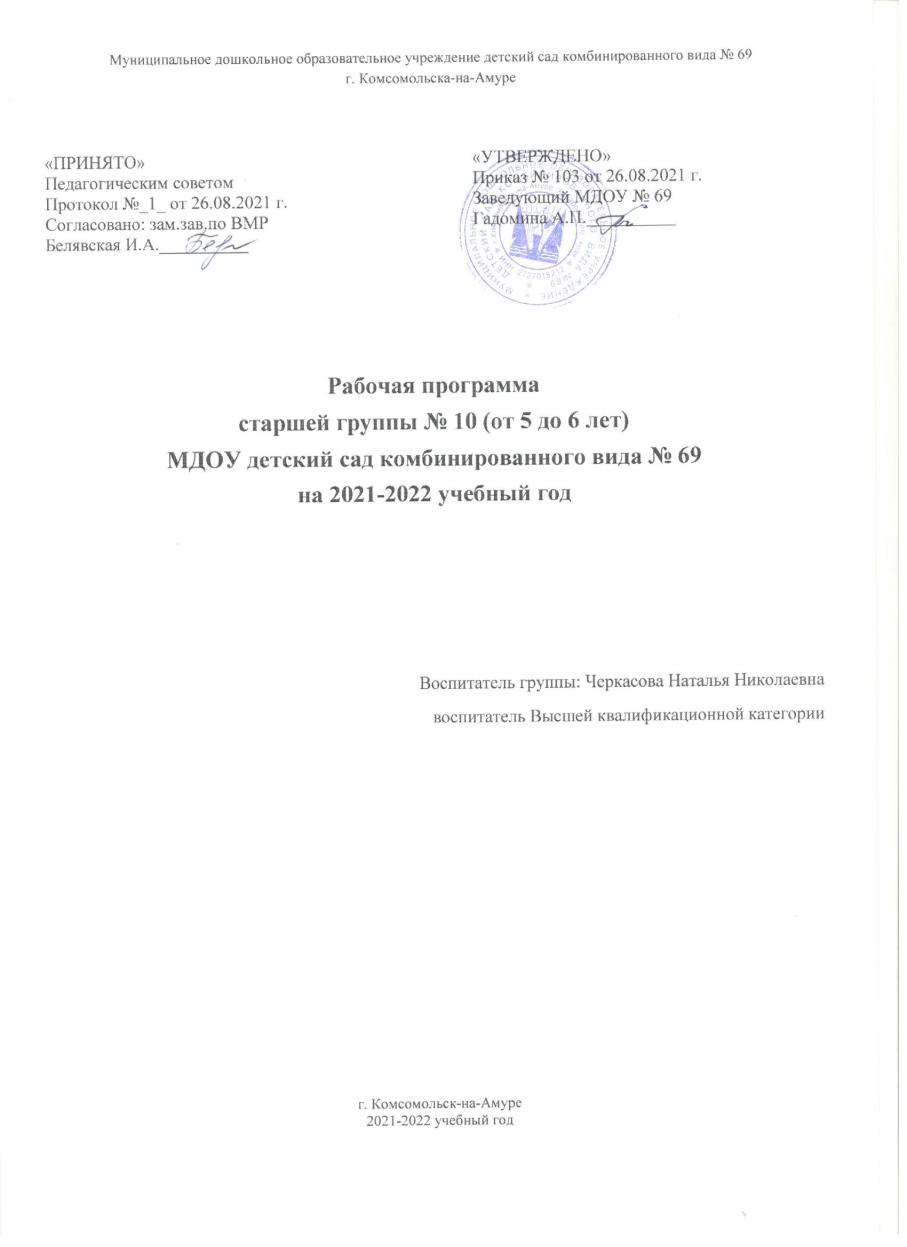 1.Целевой раздел1.1. Пояснительная запискаНастоящая рабочая программа разработана на основе Примерной общеобразовательной программы дошкольного образования «Детский сад – дом радости» под редакцией Н.М.Крыловой. 2014 года и Образовательной программы МДОУ детский сад комбинированного вида № 69, в соответствии с Федеральными государственными образовательными стандартами к структуре основной общеобразовательной программы дошкольного образования.Программа направлена на образование, развитие и саморазвитие дошкольника как неповторимой индивидуальности от 3 до 7 лет. Своеобразие Программы «Детский сад — Дом радости» определяют положения фундаментальной отечественной науки о развитии детей дошкольного возраста:— целенаправленное содействие развитию и саморазвитию ребенка как неповторимой индивидуальности рассматривается автором на основе содействия амплификации развития и саморазвития его самосознания; — развитие каждого воспитанника обусловлено системным подходом, который заключается в том, что пять направлений (образовательных областей) дошкольного образования — физическое, социально-коммуникативное, художественно-эстетическое, познавательное, речевое — рассматриваются в их взаимосвязи, взаимодействии, их интеграции в целостном процессе развития и саморазвития дошкольника как неповторимой индивидуальности; — доминирование интеграционных процессов накладывает свою печать на все сферы психики ребенка (интеллектуальную, эмоциональную, мотивационно-потребностную) и определяет стратегию и тактику обеспечения дошкольного уровня образования, соответствующего ФГОС ДО. Рабочая программа (далее Программа) разработана в соответствии с учетом особенностей образовательного учреждения, региона и муниципалитета, образовательных потребностей и запросов воспитанников. Программа определяет цель, задачи, планируемые результаты, содержание и организацию образовательного процесса на ступени и дошкольного образования.Кроме того, учтены концептуальные положения используемой в ДОУ комплексной программы «Детский сад-дом радости». Программа направлена на:-  создание условий развития детей дошкольного возраста, открывающих возможности позитивной социализации ребенка, его всестороннего личностного развития, развития инициативы и творческих способностей на основе сотрудничества со взрослыми и сверстниками и соответствующим дошкольному возрасту видам деятельности;- создание развивающей образовательной средыРабочая программа обеспечивает разностороннее развитие детей в возрасте от 5 до 6 лет с учётом их возрастных и  индивидуальных  особенностей  по  основным образовательным  областям:  «физическое  развитие»,  «социально  –  коммуникативное развитие»,  «познавательное  развитие»,  «речевое  развитие»  и  «художественно-эстетическое развитие».	Используются парциальные программы:  И.А. Лыкова «Цветные ладошки»; А.Г. Алямовская «Здоровье»; С.А. Козлова «Я – человек»; «Программа развития речи дошкольников» под ред. О.С. Ушаковой; «Безопасность» под ред. Авдеева Н.А., Князева О.Л., Стеркина Р.Б.; "Мы" Программа экологического образования детей.  Н.Н. Кондратьева, «Мы-комсомольчане».	Реализуемая программа строится на принципе личностно–развивающего и гуманистического характера взаимодействия взрослого с детьми. 	Данная программа разработана в соответствии со следующими нормативными документами:	 Конституция РФ, ст. 43, 72.	 Конвенция о правах ребенка (1989 г.).	 Закон РФ  «Об образовании в Российской Федерации»,	 СанПиН 2.4.1.3049-13 	 Устав ДОУ	Приказ Минобрнауки России от  17.10.2013 № 1155 «Об утверждении федерального государственного стандарта дошкольного образования»	Приказ Минобрнауки России  от 30 августа 2013 г. N 1014 г. Москва "Об утверждении Порядка организации и осуществления образовательной деятельности по основным общеобразовательным программам - образовательным программам дошкольного образования"Цели и задачи реализации ПрограммыЦель программы – Содействие развитию и саморазвитию дошкольника как неповторимой индивидуальности.Задачи:Приобщать воспитанника и его наставников к физической культуре как фундаменту общечеловеческой культуры; охранять, защищать и укреплять здоровье ребенка, содействовать овладению им основами здорового образа жизни;Содействовать амплификации развития и саморазвития у ребенка системного взгляда на мир (целостной картины мира); овладению им основами духовной культуры, интеллигентности на основе развития философского взгляда на себя и окружающий мир; овладению им разными видами деятельности на уровне самостоятельности, раскрытию и саморазвитию творческого потенциала, одаренности и таланта у каждого ребенка;Обеспечивать овладение воспитанником индивидуальным стилем различных видов деятельности по средствам содействия овладению им практико –познавательной, экспериментально-поисковой и продуктивных видов деятельности на уровне самостоятельности и творчества;Осуществлять образование, развитие, саморазвитие дошкольника в коллективе как форме и средстве сохранения, развития и саморазвития творческого потенциала, одаренности и таланта индивидуальности.Разработанная программа  предусматривает включение воспитанников в процессы ознакомления с региональными особенностями Хабаровского края.Основной целью работы  является развитие духовно-нравственной культуры ребенка, формирование ценностных ориентаций средствами традиционной народной культуры родного края.Решение обозначенных в Программе цели и задач возможно только при систематической и целенаправленной поддержке педагогом различных форм детской активности и инициативы, начиная с первых дней пребывания ребенка в дошкольном образовательном учреждении.  Задачи  программы по образовательным областямСоциально-коммуникативное развитие:присвоение норм и ценностей, принятых в обществе, включая моральные и нравственные ценности;развитие общения и взаимодействия ребенка с взрослым и сверстниками;становление самостоятельности, целенаправленности и саморегуляции собственных действий;развитие социального и эмоционального интеллекта, эмоциональной отзывчивости, сопереживания, формирование уважительного отношения и чувства принадлежности к своей семье, малой родине и Отечеству, представлений о социокультурных ценностях нашего народа, об отечественных традициях и праздниках;формирование основ безопасности в быту, социуме, природе.Познавательное развитиеразвитие любознательности и познавательной мотивации; формирование познавательных действий, становление сознания;развитие воображения и творческой активности;формирование первичных представлений о себе, других людях, объектах окружающего мира, о свойствах и отношениях объектов окружающего мира (форме, цвете, размере, материале, звучании, ритме, темпе, количестве, числе, части и целом, пространстве и времени, движении и покое, причинах и следствиях и др.), о планете Земля как общем доме людей, об особенностях её природы, многообразии стран и народов мира.Речевое развитие:владение речью как средством общения;обогащение активного словаря;развитие связной, грамматически правильной диалогической и монологической речи;формирование звуковой аналитико-синтетической активности как предпосылки обучения грамоте.Художественно-эстетическое развитие:развитие предпосылок ценностно-смыслового восприятия и понимания произведений искусства (словесного, музыкального, изобразительного), мира природы; становление эстетического отношения к окружающему миру; формирование элементарных представлений о видах искусства;восприятие музыки, художественной литературы, фольклора;стимулирование сопереживания персонажам художественных произведений;реализация самостоятельной творческой деятельности детей (изобразительной, конструктивно-модельной, музыкальной, и др.)Физическое развитие:приобретение опыта в следующих видах поведения детей: двигательном, в том числе связанном с выполнением упражнений, направленных на развитие таких физических качеств, как координация и гибкость, способствующих правильному формированию опорно-двигательной системы организма, развитию равновесия, координации движения, крупной и мелкой моторики обеих рук, а также с правильным, не наносящем ущерба организму, выполнением основных движений (ходьба, бег, мягкие прыжки, повороты в обе стороны);формирование начальных представлений о некоторых видах спорта, овладение подвижными играми с правилами;становление целенаправленности и саморегуляции в двигательной сфере;овладение элементарными нормами и правилами здорового образа жизни (в питании, двигательном режиме, закаливании, при формировании полезных привычек и др.)Часть, формируемая участниками образовательных отношенийСодержание образовательной деятельности в дошкольном учреждении обогащается за счет парциальных программ                Инновационная деятельность  в группе представлена направлением1. Гражданско-патриотическое воспитание подразумевает: создание условий для воспитания у детей активной гражданской позиции, гражданской ответственности, основанной на традиционных культурных, духовных и нравственных ценностях российского общества. Формирование у детей патриотизма, чувства, чувства гордости за свою Родину, развитие у подрастающего поколения уважения к таким символам государства, как герб, флаг, гимн Российской Федерации, к историческим символам и памятникам Отечества. Содержание воспитательно-образовательного процесса по гражданско-патриотическому воспитанию дошкольников осуществляется за счет реализации парциальных программ «Мы живем в России» авторы Зеленова Н.Г., Осипова Л.Е. Целью программы является воспитание гуманной, гражданско-патриотической личности, достойных будущих граждан России, патриотов своего Отечества.«Нравственно-патриотическое воспитание детей дошкольного возраста» А.Я. Ветохина. Цель: информирование гражданско-патриотических чувств у детей дошкольного возраста.Принципы и подходы к реализации программыНа первый план выдвигается развивающая функция образования, обеспечивающая становление личности ребенка. Рабочая программа построена на позициях гуманно-личностного отношения к ребенку и направлена на его всестороннее развитие, формирование духовных и общечеловеческих ценностей, а также способностей и интегративных качеств. Рабочая программа строится на принципе культуросообразности. Реализация этого принципа обеспечивает учет национальных ценностей и традиций в образовании, восполняет недостатки духовно-нравственного и эмоционального воспитания. Образование рассматривает как процесс приобщения ребенка к основным компонентам человеческой культуры.Образовательный процесс в группе ведется на русском языке. Детский сад посещают дети, говорящие на русском языке. Детей – инвалидов, детей, практически не говорящих на русском языке – нет.Рабочая программа:соответствует принципу развивающего образования, целью которого является развитие ребенка;сочетает принципы научной обоснованности и практической преемственности;соответствует критериям полноты, необходимости и достаточностиобеспечивает единство воспитательных, развивающих и обучающих целей и задач процесса образования детей дошкольного возраста, в ходе реализации которых формируются такие качества, которые являются ключевыми в развитии дошкольников;строится с учетом принципа интеграции образовательных областей в соответствии с возрастными возможностями и особенностями детей, спецификой и возможностями образовательных областей;основывается на комплексно-тематическом принципе построения образовательного процессапредусматривает решение программных образовательных задач в совместной деятельности взрослого и детей и самостоятельной деятельности дошкольников не только в рамках непосредственно образовательной деятельности, но и при проведении режимных моментов соответствии со спецификой дошкольного образования;предполагает построение образовательного процесса на адекватных возрасту формах работы с детьми. Основной формой работы с дошкольниками и ведущим видом деятельности является играстроится с учетом соблюдения преемственности между детским садом и школойЧасть Программы, формируемая участниками образовательных отношений, направленная на сотрудничество и развитие, построена на следующих принципах образовательной деятельностиПринцип деятельности. Данный принцип заключается в том, что воспитанник получает представления об окружающем мире не в готовом виде, а добывает их сам. Особое значение имеют «Специфические виды детской деятельности» (А.В. Запорожец) – игра, конструирование, рисование и др. Основная задача при этом – не научить ребенка делать что – то конкретное, а сформировать обобщенные способы деятельности, которые позволяют ему быть самостоятельным, инициативным, в конечном итоге успешным. Важно помнить, если задаче предшествует самостоятельное экспериментирование с новым материалом, то последующее ее решение отличается широкой поисковой деятельностью детей.Принцип системности обеспечивает единую целевую и содержательную направленность образовательной деятельности ДОУ.Принцип личностного подхода и индивидуализации, дифференциации проявляется в проектировании индивидуального маршрута, ориентации на зону ближайшего развития ребенка. Реализация данного принципа требует глубокого изучения особенностей воспитанников, формирование системы форм и методов индивидуального развития. Согласно современным представлениям, его основными сторонами являются:ценность личности, заключающаяся в самоценности ребенка; уникальность личности, состоящая в признании индивидуальности каждого ребенка;приоритет личностного развития, когда обучение выступает не как самоцель, а как средство развития личности каждого индивидуума;самореализации – раскрытие и развитие природных возможностей, задатков, способностей, потребностей и склонностей;социализация – осознание и освоение человеком современных культурных ценностей, знаний, форм бытовой, эмоциональной, социальной, духовной жизни;адаптация к существующим в обществе правилам и нормам жизни.Принцип гуманности предполагает:создание атмосферы заботы о здоровье и благополучии, уважение чести и достоинства личности ребенка;формирование взаимоотношений на основе дружелюбия, толерантности, доброжелательности, сотрудничества, взаимной помощи, заботы и ответственности;создание действенной социально-педагогической и психологической поддержки участников образовательных отношений; установление равноправных и партнерских отношений, направленных на сохранение социально-эмоционального благополучия.Принцип сотворчества – развитие личности как субъекта творческой деятельности.Принцип социального взаимодействия предполагает формирование навыков социальной адаптации, самореализации.Принцип культуросообразности предполагает, что воспитание должно основываться на общечеловеческих ценностях и строиться с учетом особенностей этнической и региональной культур, решать задачи приобщения ребенка к различным пластам культуры. Цели, содержание, методы воспитания культуросообразны в том случае, если учитывают исторически сложившиеся в конкретном социуме традиции и стиль социализации.Принцип открытости – активное взаимодействие социальных институтов и субъектов с социумом через механизм социального партнерства.Значимые для разработки и реализации программы характеристики.Характеристика особенностей развития детей Ребёнок 5—6 лет стремится познать себя и другого человека как представителя общества, постепенно начинает осознавать связи и зависимости в социальном поведении и взаимоотношениях людей.В этом возрасте в поведении дошкольников происходят качественные изменения — формируется возможность саморегуляции, дети начинают предъявлять к себе те требования, которые раньше предъявлялись им взрослыми. Так они могут, не отвлекаясьна более интересные дела, доводить до конца малопривлекательную работу (убирать игрушки, наводить порядок в комнате и т.п.). Это становится возможным благодаря осознанию детьми общепринятых норм и правил поведения и обязательности их выполнения.В возрасте от 5 до 6 лет происходят изменения в представлениях ребёнка о себе. Эти представления начинают включать не только характеристики, которыми ребёнок наделяет себя настоящего в данный отрезок времени, но и качества, которыми он хотел бы или, наоборот, не хотел бы обладать в будущем («Я хочу быть таким, как Человек- Паук», «Я буду, как принцесса» и т.д.). В них проявляются усваиваемые детьми этические нормы. В этом возрасте дети в значительной степени ориентированы на сверстников, большую часть времени проводят с ними в совместных играх и беседах, их оценки и мнения становятся существенными для них. Повышается избирательность и устойчивость взаимоотношений с ровесниками. Свои предпочтения дети объясняют успешностью того или иного ребёнка в игре.В этом возрасте дети имеют дифференцированное представление о своей тендерной принадлежности по существенным признакам (женские и мужские качества, особенности проявления чувств, эмоций, специфика тендерного поведения).Существенные изменения происходят в игровом взаимодействии, в котором существенное место начинает занимать совместное обсуждение правил игры. При распределении детьми этого возраста ролей для игры можно иногда наблюдать и попытки совместного решения проблем («Кто будет...?»). Вместе с тем согласование действий, распределение обязанностей у детей чаще всего возникает ещё по ходу самой игры. Усложняется игровое пространство (например, в игре «Театр» выделяются сцена и гримёрная). Игровые действия становятся разнообразными.Вне игры общение детей становится менее ситуативным. Они охотно рассказывают о том, что с ними произошло: где были, что видели и т. д. Дети внимательно слушают друг друга, эмоционально сопереживают рассказам друзей.Более совершенной становится крупная моторика. Ребёнок этого возраста способен к освоению сложных движений: может пройти по неширокой скамейке и при этом даже перешагнуть через небольшое препятствие; умеет отбивать мяч о землю одной рукой несколько раз подряд. Уже наблюдаются различия в движениях мальчиков и девочек (у мальчиков — более порывистые, у девочек — мягкие, плавные, уравновешенные), в общей конфигурации тела в зависимости от пола ребёнка.К пяти годам дети обладают довольно большим запасом представлений об окружающем, которые получают благодаря своей активности, стремлению задавать вопросы и экспериментировать. Ребёнок этого возраста уже хорошо знает основные цвета и имеет представления об оттенках (например, может показать два оттенка одного цвета: светло-красный и тёмно-красный). Дети шестого года жизни могут рассказать, чем отличаются геометрические фигуры друг от друга. Для них не составит труда сопоставить между собой по величине большое количество предметов: например, расставить по порядку семь—десять тарелок разной величины и разложить к ним соответствующее количество ложек разного размера. Возрастает способность ребёнка ориентироваться в пространстве Внимание детей становится более устойчивым и произвольным. Они могут заниматься не очень привлекательным, но нужным делом в течение 20—25 мин вместе со взрослым. Ребёнок этого возраста уже способен действовать по правилу, которое задаётся взрослым. Объём памяти изменяется не существенно, улучшается её устойчивость. При этом для запоминания дети уже могут дети уже могут использовать несложные приёмы и средства.В 5—6 лет ведущее значение приобретает наглядно-образное мышление, которое позволяет ребёнку решать более сложные задачи с использованием обобщённых наглядных средств (схем, чертежей и пр.) и обобщённых представлений о свойствах различных предметов и явлений. Возраст 5—6 лет можно охарактеризовать как возраст овладения ребёнком активным (продуктивным) воображением, которое начинает приобретать самостоятельность, отделяясь от практической деятельности и предваряя сё. Образы воображения значительно полнее и точнее воспроизводят действительность. Ребёнок чётко начинает различать действительное и вымышленное.Действия воображения — создание и воплощение замысла — начинают складываться первоначально в игре. Это проявляется в том, что прежде игры рождается её замысел и сюжет. Постепенно дети приобретают способность действовать по предварительному замыслу в конструировании и рисовании.На шестом году жизни ребёнка происходят важные изменения в развитии речи. Для детей этого возраста становится нормой правильное произношение звуков. Дети начинают употреблять обобщающие слова, синонимы, антонимы, оттенки значений слов, многозначные слова. Словарь детей также активно пополняется существительными, обозначающими названия профессий, социальных учреждений (библиотека, почта, универсам, спортивный клуб и т. д.); глаголами, обозначающими трудовые действия людей разных профессий, прилагательными и наречиями, отражающими качество действий, отношение людей к профессиональной деятельности. Дети учатся самостоятельно строить игровые и деловые диалоги, осваивая правила речевого этикета, пользоваться прямой и косвенной речью; в описательном и повествовательном монологах способны передать состояние героя, его настроение, отношение к событию, используя эпитеты и сравнения.Круг чтения ребёнка 5—6 лет пополняется произведениями разнообразной тематики, в том числе связанной с проблемами семьи, взаимоотношений со взрослыми, сверстниками, с историей страны. Он способен удерживать в памяти большой объём информации, ему доступно чтение с продолжением.Повышаются возможности безопасности жизнедеятельности ребенка 5—6 лет. Это связано с ростом осознанности и произвольности поведения, преодолением эгоцентрической позиции (ребёнок становится способным встать на позицию другого). Развивается прогностическая функция мышления, что позволяет ребёнку видеть перспективу событий, предвидеть (предвосхищать) близкие и отдалённые последствия собственных действий и поступков и действий, и поступков других людей.В старшем дошкольном возрасте освоенные ранее виды детского труда выполняются качественно, быстро, осознанно. Становится возможным освоение детьми разных видов ручного труда.В процессе восприятия художественных произведений, произведений музыкального и изобразительного искусства дети способны осуществлять выбор того (произведений, персонажей, образов), что им больше нравится, обосновывая его с помощью элементов эстетической оценки. Они эмоционально откликаются на те произведения искусства, в которых переданы понятные им чувства и отношения, различные эмоциональные состояния людей, животных, борьба добра со злом. Совершенствуется качество музыкальной деятельности. Творческие проявления становятся более осознанными и направленными (образ, средства выразительности продумываются и сознательно подбираются детьми). В продуктивной деятельности дети также могут изобразить задуманное (замысел ведёт за собой изображение).Индивидуальные особенности контингента детей старшей  группыОсновными участниками реализации Программы  являются: дети раннего возраста, родители (законные представители), педагоги.Анализ социального статуса семей выявил, что в старшей группе воспитываются дети из разных семей (полных, неполных и многодетных). Основной состав родителей -  среднеобеспеченные.	Анализ состояния здоровья свидетельствует:	Детей с ОВЗ на 01.09 в ДОУ нет.	Гендерный подход учитывается при построении развивающей предметно-пространственной среды, в организации жизни группы (в праздновании дня рождения и др.) Особые условия реализации программы.	Организация образовательного процесса в дошкольном учреждении строится с учетом национально-культурных, демографических, климатических особенностей. Образовательный процесс ведется на русском языке. Детский сад посещают дети, говорящие на русском языке.  Учет особенностей климата Комсомольска-на-АмуреМДОУ расположено в зоне умеренно-континентального климата с умеренно теплым летом и холодной зимой. Продолжительность прогулки детей в зимнее время устанавливается в соответствии с климатическими условиями Хабаровского края.При температуре воздуха ниже -15 град. С и скорости ветра 7 м/с продолжительность прогулки сокращается.В зимний период времени в связи с особенными климатическими условиями прогулка после дневного сна не проводится. Во вторую половину дня увеличивается объем видов деятельности, проводимых с детьми. Планируемые результаты освоения рабочей программыЦелевые ориентиры, сформулированные в ФГОС дошкольного образованияЦелевые ориентиры дошкольного образования представляют собой социально-нормативные возрастные характеристики возможных достижений ребенка на этапе завершения уровня дошкольного образования.Планируемые результаты детей 5-6 лет.Проявляет устойчивый интерес различным видам детской деятельности: конструированию, изобразительной деятельности, игре; проявляет любознательность в исследовательской деятельности, экспериментировании.Эмоционально откликается на переживания близких взрослых, детей, персонажей сказок и историй. Понимает и употребляет в своей речи слова, обозначающие эмоциональное состояние (сердитый, печальный), этические качества (хитрый, добрый), эстетические характеристики (нарядный, красивый).Проявляет умение объединяться с детьми для совместных игр, согласовывать тему игры, распределять роли, поступать в соответствии с правилами и общим замыслом. Умеет подбирать предметы и атрибуты для сюжетно-ролевых игр.При создании построек из строительного материала может участвовать в планировании действий, договариваться, распределять материал, согласовывать действия и совместными усилиями достигать результата. Умеет считаться с интересами товарищей.Может проявить инициативу в оказании помощи товарищам, взрослым. Во взаимоотношениях со сверстниками проявляет избирательность, выражающуюся в предпочтении одних детей другим. Появляются постоянные партнеры по играм.Речь при взаимодействии со сверстниками, носит преимущественно ситуативный характер. Содержание общения со взрослыми выходит за пределы конкретной ситуации, речь становится внеситуативной. В театрализованных играх умеет интонационно выделять речь тех или иных персонажей. Делает попытки решать спорные вопросы и улаживать конфликты с помощью речи: убеждать, доказывать, объяснять Проявляет личное отношение к соблюдению (и нарушению) моральных норм (стремится к справедливости, испытывает чувство стыда при неблаговидных поступках). Самостоятельно или после напоминания со стороны взрослого использует в общении со взрослым вежливые слова, обращается к сотрудникам детского сада по имени-отчеству. Умеет сам (или с помощью взрослого) вежливо выражать свою просьбу, благодарить за оказанную услугу. Знает, что нельзя вмешиваться в разговор взрослых.Умеет играть в простейшие настольно-печатные игры. Способен конструировать по собственному замыслу. Способен использовать простые схематические изображения для решения несложных задач, строить по схеме, решать лабиринтные задачи. Предпринимает попытки самостоятельно обследовать предметы, используя знакомые и новые способы, активно применяя все органы чувств (осязание, слух, обоняние, вкус, сенсорно-моторные действия). Начинает проявляться образное предвосхищение. На основе пространственного расположения объектов может сказать, что произойдет в результате их взаимодействия.Способен самостоятельно придумать небольшую сказку на заданную тему. Умеет самостоятельно находить для себя интересное занятие.Знает свое имя, фамилию, возраст, имена членов своей семьи. Может рассказать о своем родном городе, назвать его.Знает некоторые государственные праздники. Имеет представление о Российской армии, ее роли в защите России. Знает некоторые военные профессии. Выполняет индивидуальные и коллективные поручения. Проявляет предпосылки ответственного отношения к порученному заданию, стремится выполнить его хорошо. Способен удерживать в памяти несложное условие при выполнении каких-либо действий. Может описать предмет, картину, составить рассказ по картинке, пересказать наиболее выразительный и динамичный отрывок из сказки. Способен сосредоточенно действовать в течение 15 – 20 минут.Владеет в соответствии с возрастом основными движениями. Проявляет интерес к участию в подвижных играх и физических упражнениях. Пользуется физкультурным оборудованием вне занятий. Самостоятельно выполняет доступные гигиенические процедуры. Соблюдает элементарные правила поведения во время еды, умывания. Знаком с понятиями «здоровье» и «болезнь». Имеет элементарные представления о некоторых составляющих здорового образа жизни: правильном питании, пользе закаливания, необходимости соблюдения правил гигиены. Знает о пользе утренней зарядки, физических упражнений. Целевые ориентиры на этапе завершения дошкольного образованияРебенок овладевает основными культурными средствами, способами деятельности, проявляет инициативу и самостоятельность в разных видах деятельности – игре, общении, познавательно-исследовательской деятельности, конструировании и др.; способен выбирать себе род занятий, участников по совместной деятельности.Ребенок обладает установкой положительного отношения к миру, к разным видам труда, другим людям и самому себе, обладает чувством собственного достоинства; активно взаимодействует со сверстниками и взрослыми, участвует в совместных играх.Способен договариваться, учитывать интересы и чувства других, сопереживать неудачам и радоваться успехам других, адекватно проявляет свои чувства, в том числе чувство веры в себя, старается разрешить конфликты. Умеет выражать и отстаивать свою позицию по разным вопросам.Способен сотрудничать и выполнять как лидерские, так и исполнительские функции в совместной деятельности.Понимает, что все люди равны вне зависимости от их социального происхождения, этнической принадлежности, религиозных и других верований, их физических и психических особенностей.Проявляет эмпатию по отношению к другим людям, готовность прийти на помощь тем, кто в этом нуждается.Проявляет умение слышать других и стремление быть понятным другими.Ребенок обладает развитым воображением, которое реализуется в разных видах деятельности, и, прежде всего в игре; владеет разными формами и видами игры, различает условную и реальную ситуации; умеет подчиняться разным правилам и социальным нормам. Умеет распознавать различные ситуации и адекватно их оценивать.Ребенок достаточно хорошо владеет устной речью, может выражать свои чувства и желания, использовать речь для выражения своих мыслей, чувств и желаний, построения речевого высказывания в ситуации общения, выделять звуки в словах, у ребенка складываются предпосылки грамотности.У ребенка развита крупная и мелкая моторика; он подвижен, вынослив, владеет основными движениями, может контролировать свои движения и управлять ими.Ребенок способен к волевым усилиям, может следовать социальным нормам поведения и правилам в разных видах деятельности, во взаимоотношениях со взрослыми и сверстниками, может соблюдать правила безопасности поведения и навыки личной гигиены.Проявляет ответственность за начатое дело.Ребенок проявляет любознательность, задает вопросы взрослым и сверстникам, интересуется причинно-следственными связями, пытается самостоятельно придумывать объяснения явлениям природы и поступкам людей; склонен наблюдать, экспериментировать. Обладает начальными знаниями о себе, о природном и социальном мире, в котором он живет; знаком с произведениями детской литературы, обладает элементарными представлениями из области живой природы, естествознания, математики, истории и т.п.; способен к принятию собственных решений, опираясь на свои знания и умения в различных видах деятельности.Открыт новому, то есть проявляет стремления к получению знаний, положительной мотивации к дальнейшему обучению в школе, институте.Проявляет уважение к жизни (в различных ее формах) и заботу об окружающей среде.Эмоционально отзывается на красоту окружающего мира, произведения народного и профессионального искусства (музыку, танцы, театральную деятельность, изобразительную деятельность и т.д.).Проявляет патриотические чувства, ощущает гордость за свою страну, ее достижения, имеет представление о ее географическом разнообразии, многонациональности, важнейших исторических событиях.Имеет первичные представления о себе, семье, традиционных семейных ценностях, включая традиционные гендерные ориентации, проявляет уважение к своему и противоположному полу.Соблюдает элементарные общепринятые нормы, имеет первичные ценностные представления о том, «что такое хорошо и что такое плохо», стремится поступать хорошо; проявляет уважение к старшим и заботу о младших.Имеет начальные представления о здоровом образе жизни. Воспринимает здоровый образ жизни как ценность.Планируемые результаты части, формируемой участниками образовательных отношенийПланируемые результаты при выполнении парциальных программ, инновационной деятельностиОсобенности организации педагогической диагностики и мониторинга	Оценивание качества образовательной деятельности представляет собой важную составную часть данной образовательной деятельности, направленную на ее усовершенствование. Концептуальные основания оценки качества образовательной деятельности дошкольного учреждения определяются требованиями Федерального закона «Об образовании в Российской Федерации», ФГОС ДО.Система оценки образовательной деятельности, предусмотренная Программой, предполагает оценивание качества условий образовательной деятельности, обеспечиваемых дошкольным учреждением, включая психолого-педагогические, кадровые, материально-технические, финансовые, информационно-методические, управление дошкольным учреждением и т.д.Программой предусмотрена система оценки качества обрзовательной деятельности:педагогическая диагностика, используемая как профессиональный инструмент педагога с целью получения обратной связи от собственных педагогических действий и планирования дальнейшей индивидуальной работы с детьми по Программе;внутренняя оценка, самооценка Организации;внешняя оценка Организации, в том числе независимая профессиональная и общественная оценка.Педагогическая диагностикаПри реализации Программы проводится оценка индивидуального развития детей дошкольного возраста. Такая оценка производится педагогическим работником в рамках педагогического мониторинга (оценки индивидуального развития детей дошкольного возраста, связанной с оценкой эффективности педагогических действий и лежащей в основе их дальнейшего планирования).В данных мониторинга воспитатели отражают динамику становления основных (ключевых) характеристик, а также результаты освоения Программы.Результаты освоения Программы представлены в виде целевых ориентиров, отражающих возрастной портрет ребенка на конец раннего и конец дошкольного детства.Они представляют результат полноценно прожитого ребенком детства, результат правильно организованных условий реализации Программы дошкольного образования в соответствии с требованиями Стандарта.Показатели и инструментарий для проведения педагогической диагностики (методики, технологии, способы сбора и хранения аналитических данных и т.п.) утверждаются педагогическим советом.Принципы педагогической диагностики.Педагогическая диагностика осуществляется с учетом ряда принципов, обусловленных спецификой образовательного процесса детского сада.Принцип объективности означает стремление к максимальной объективности в процедурах и результатах диагностики, избегание в оформлении диагностических данных субъективных оценочных суждений, предвзятого отношения к диагностируемому.Реализация принципа предполагает соблюдение ряда правил:- Соответствие диагностических методик возрастным и личностным особенностям диагностируемых;- Фиксация всех проявлений личности ребенка;- Сопоставление полученных данных с данными других педагогов, родителей;- Перепроверка, уточнение полученного фактического материала при проведении диагностики; постоянный самоконтроль педагога за своими собственными переживаниями, эмоциями, симпатиями и антипатиями, которые часто субъективируютфиксацию фактов; развитие педагогической рефлексии.Принцип целостного изучения педагогического процесса предполагает: Для того чтобы оценить общий уровень развития ребенка, необходимо иметь информацию о различных аспектах его развития: социальном, эмоциональном, интеллектуальном, физическом, художественно-творческом. Важно помнить, что развитие ребенка представляет собой целостный процесс, и что направление развития в каждой из сфер не может рассматриваться изолированно. Различные сферы развития личности связаны между собой и оказывают взаимное влияние друг на друга.Принцип процессуальности предполагает изучение явления в изменении, развитии. Правила, детализирующие принцип процессуальности, состоят в том, чтобыне ограничиваться отдельными «срезами состояний», оценками без выявления закономерностей развития;учитывать половозрастные и социокультурные особенности индивидуально-личностного становления ребенка;обеспечивать непрерывность изучения диагностируемого предмета в естественных условиях педагогического процесса.Принцип компетентности означает принятие педагогом решений только по тем вопросам, по которым он имеет специальную подготовку; запрет в процессе и по результатам диагностики на какие-либо действия, которые могут нанести ущерб испытуемому. Этот принцип раскрываетсяв правилах сотрудничества (согласие, добровольность участия в диагностике); в безопасности для испытуемого применяемых методик;в доступности для педагога диагностических процедур и методов;во взвешенности и корректном использовании диагностических сведений (разумной конфиденциальности результатов диагностики).Принцип персонализации требует от педагога в диагностической деятельности обнаруживать не только индивидуальные проявления общих закономерностей, но также индивидуальные пути развития, а отклонения от нормы не оценивать, как негативные без анализа динамических тенденций становления.Результатом освоения программы дошкольного образования являются личностные результаты.Оценка индивидуального развития детей заключается в анализе освоения ими содержания образовательных областей: социально-коммуникативное, познавательное, речевое, художественно-эстетическое, физическое развитие.Результаты педагогического мониторинга могут использоваться исключительно для решения следующих образовательных задач:индивидуализации образования (в том числе поддержки ребёнка, построения его образовательной траектории или профессиональной коррекции особенностей его развития);оптимизации работы с группой детей.Мониторинг осуществляется в форме регулярных наблюдений педагога за детьми в повседневной жизни и в процессе непосредственно образовательной деятельности с ними. Наблюдение ставит своей целью выстраивание индивидуального маршрута развития ребенка, отслеживание динамики его продвижения и последующее осуществление коррекции. Мониторинг в форме наблюдения проводится на протяжении всего учебного года. Выявленные показатели развития ребенка фиксируются педагогом. Итоговые результаты подводятся в конце учебного года (май).Фиксация показателей развития выражается в словесной (опосредованной) форме: не сформирован; находится на стадии становления; сформирован.Результаты диагностики не всегда являются показателями успешной или неуспешной образовательной работы педагога с ребенком (следует учитывать значительное число факторов, влияющих на результат: состояние здоровья ребенка, степень благополучия семейной ситуации, длительность пребывания в ДОО и др.).В качестве показателей оценки развития личности ребенка выделены внешние (наблюдаемые) проявления у него в поведении, деятельности, взаимодействии со сверстниками и взрослыми, которые отражают его развитие на каждом возрастном этапе и, следовательно, на протяжении всего дошкольного детства.Содержание ключевых компетентностей ребенка дошкольного возраста соответствует целевым ориентирам ФГОСДО:Социальная компетентность - успешное (активное, результативное) установление отношений с разными людьми, понимание своих чувств, желаний, действий.Коммуникативная компетентность - понимание ребенком чужой речи и стремление донести свою мысль собеседникам.Деятельностная компетентность - умение самостоятельно выбирать, планировать, осуществлять, оценивать и при необходимости корректировать результаты своих действий.      Информационная компетентность - умение пользоваться знаниями и опытом, называть доступные источники.Здоровьесберегающая - готовность самостоятельно решать задачи, связанные с поддержанием и укреплением здоровья.Общая картина по группе позволит выделить детей, которые нуждаются в особом внимании педагога и в отношении которых необходимо скорректировать, изменить способы взаимодействия. Данные мониторинга должны отражать динамику становления показателей, которые развиваются у дошкольников на протяжении всего образовательного процесса.Основной целью применения психологической диагностики является определение уровня эмоциональной и познавательной сферы, готовность детей к обучению в школе. Психологическое обследование проводит педагог-психолог, с письменного согласия родителей (законных представителей) воспитанников.2. Содержательный раздел2.1. Содержание психолого-педагогической работы по образовательным областямСодержание психолого-педагогической работы с детьми дается по образовательным областям: «Социально-коммуникативное развитие», «Познавательное развитие», «Речевое развитие», «Художественно-эстетическое развитие», «Физическое развитие».Содержание психолого-педагогической работы ориентировано на разностороннее развитие дошкольников с учетом их возрастных и индивидуальных особенностей. Задачи психолого-педагогической работы по формированию физических, интеллектуальных и личностных качеств детей решаются интегрировано в ходе освоения всех образовательных областей наряду с задачами, отражающими специфику каждой образовательной области, с обязательным психологическим сопровождением.При этом решение программных образовательных задач предусматривается не только в рамках непосредственно образовательной деятельности, но и в ходе режимных моментов — как в совместной деятельности взрослого и детей, так и в самостоятельной деятельности дошкольников. Игра, как особое пространство развития ребенка от 5 до 6 летШестой год жизни. В старшей группе необходимо создать условия для активной, разнообразной творческой игровой деятельности                                                             Сюжетно-ролевые игры.Проявление интереса к сюжетно-ролевым играм, содержанием которых является отображение социальной действительностью, к комбинированию в одном сюжете реальных и фантастических событий, разнообразных ситуаций взаимодействия людей, коллизий; появление сюжетно-ролевых игр новой тематики («Музей», «Книжный гипермаркет», «Туристическое агентство» и др.) и игр «с продолжением» сюжета в течение нескольких дней.Проявление способности передавать действия, отношения, характеры и настроения персонажей: требовательный учитель, любящая мама, капризная дочка использовать средства выразительности: мимика, жесты, движения, интонация.Самостоятельное или с небольшой помощью взрослого согласование общего игрового замысла с использованием разнообразных способов (считалки, жребий, договор по желанию), установлению договоренности о развитии сюжета и выборе ролей по ходу игры.Самостоятельное создание игровой обстановки в зависимости от замысла игры, использование изобразительной или продуктивной деятельности детского коллекционирования (театральные программки, билеты, открытки, значки и пр.) для создания игровой обстановки,Режиссерские игры и игра-фантазированиеСамостоятельное отображение в режиссерской игре и игре-фантазировании литературного опыты, впечатлений от просмотра мультипликационных фильмов, комбинирование событий из разных источников, внесение в них изменений (новые события, герои), придумывание новых сюжетов по аналогии с известными. Освоение способов фиксирования новых сюжетов при помощи записей, пиктограмм, рисунков; составление альбомов «Наши игры», моделей сюжета при помощи условных обозначений.Активное стремление к согласованию развития сюжета со сверстниками, координации движения персонажей по игровому полю, ведению диалогов от имени игровых персонажей. Проявление творчества при создании обстановки для режиссерской игры: в подборе необходимых игрушек и предметов заместителей, оформлении игрового поля (лес, волшебная поляна, дом и пр.) С помощью воспитателя использовать полифункциональный игровой материал, участвовать в создании полифункционального игрового материала в совместной с воспитателем деятельности.В совместной с воспитателем игре-фантазировании использование приема частичного преобразования сюжета (замена места действия, замена героя, изменение характера персонажа), согласование придуманных событий с замыслами других игроков.Игровые импровизации и театрализация.В театрализациях с помощью педагога и самостоятельно дети определяют место для «сцены» (ограждать, ставить ширмочки), создают игровую обстановку (готовят простейшие декорации: домики, силуэты деревьев, цветными шнурами или ленточками изображать реку, дорожку), согласовывают свои действия с другими «артистами». Действуют и говорят от имени разных персонажей, отражают в игре содержание любимых литературных произведений, комбинировать сюжеты.В играх-имитациях детей побуждают выразительно и детально передавать разнообразные игровые образы, имитировать характерные движения, передавать в мимике и жестах различные эмоциональные состояния (медвежонок увидел бабочку и убежал за ней; мама-медведица ищет медвежонка, горюет, прислушивается к звукам леса, находит медвежонка, ласкает его, радуется; медвежонок счастлив). Воспитатель поддерживает стремление детей исполнять стихи, петь песенки в соответствии с игровым образом (медведица говорит густым, низким голосом, маленький зайчонок поет песенку тоненьким голоском).Игра-экспериментирование с различными предметами и материалами.Игры с водой, льдом, снегом. «Очистим воду» (очистка воды от разных примесей с помощью различных фильтров-бумаги, марли, сетки). «Игра цвета» (делать цветную воду и получать новый цвет путем смешивания разных цветов в разных пропорциях). «Вырастим кристаллы» (делать насыщенный солевой раствор и путем испарения воды получать кристаллы соли). «Волшебная соль» (выращивание кристаллов соли на веточках, опущенных в солевой раствор). «Наливаем — выливаем» (наполнять водой разные сосуды с узким и широким горлом с помощью разных средств: воронок, пипеток, трубочек, мензурок, шприцев). «Делаем фонтан» (с помощью резиновой трубки, на одном конце которой воронка, а на другом наконечник, наливая воду, наблюдать, когда фонтан бьет выше, когда ниже). Игры со светом. «Пускаем солнечные зайчики», «Солнечные зайчики догоняют друг друга» (пытаться на стене поймать своим зайчиком солнечный зайчик другого ребенка). «Подаем сигналы фонариками», «Поиск» (в темной комнате с помощью фонарика разыскивать спрятанную вещь). «Цветные сигналы» (придумать, с помощью каких средств можно изменить цвет сигнала фонарика). Игры с магнитами, стеклом, резиной. «Испытание магнита» (экспериментирование с магнитом: притягивание разных предметов, какие притягиваются, какие нет; проверка подъемной силы магнита; какие предметы магнит поднимает, какие нет; через какие преграды может действовать магнит — через бумагу, картон, ткань, фанеру, воду и т. п.). «Таинственные фигурки» (с помощью магнита заставлять двигаться на листе бумаги или экране различные металлические фигурки, предметы: булавки, шпильки, проволочных человечков). «Попрыгунчики» (привязывать к длинной резинке разные предметы — колечки, мячики, фигурки и дергая за резинку, заставлять их подпрыгивать). Игры с бумагой. Изготовление фигурок и предметов по типу «оригами». «Вертушки» (изготовление разных бумажных вертушек и испытание их). «Гармошка» (с помощью тонкой бумаги и расчески гудеть, играть, как на губной гармошке). «Отпечатки» (делать отпечатки на бумаге с помощью самодельных печаток: вырезать их из картофеля, моркови, пробок и т. п.). «Таинственные письмена» (рисовать или писать на бумаге молоком, лимонным или луковым соком, затем вместе с воспитателем нагревать бумагу и узнавать, что написано в таинственном письме). «Цветные брызги» (брызгать на положенные на бумагу силуэты цветной краской, затем убирать силуэты и получать изображение на цветном фоне). Экспериментирование с копировальной бумагой разного цвета (рисовать, делать несколько копий и пр.) Дидактические и развивающие игры. Игры с готовым содержанием и правилами.Игры на сравнение предметов по нескольким признакам, установление сериационных рядов по разным основаниям, на группировку объектов на основе существенных признаков (живое-неживое; реальное-фантастическое; домашние-дикие животные). Игры на узнавание предметов по описанию, по вопросам («Угадай, что задумали»; «Вопрос-ответ»). Составление целого из частей (10—12 частей). Игры, связанные с ориентировкой по схеме, модели, плану, условным знакам, сигналам («Найти путь к домику»; «Найти клад по схеме»). Игры на осуществление контрольно-проверочных действий («Найди ошибку», «Контролер», «Найди отличия»). Речевые игры. Народные игры («Садовник», «Краски», «Катилась торба с высокого горба»). Игры с запрещающими действиями и правилами («Фанты», «Черное и белое», «Да и нет не говорите»). Различные виды лото. Интеллектуальные, развивающие игры (головоломки, лабиринты, смекалки, «Геоконт», «Танграм», «Колумбово яйцо», «Волшебный квадрат» игры Воскобовича).                                         Результаты развития игровой деятельности                                        Метод руководства сюжетно-ролевой игрой1.Для того чтобы дети овладели игровыми умениями, воспитатель должен играть вместе с ними. 2.На каждом возрастном этапе игра развертывается особым образом, так, чтобы детьми «открывался» и усваивался новый, более сложный способ построения игры. 3.На каждом возрастном этапе при формировании игровых умений необходимо ориентировать детей, как на осуществление игрового действия, так и на пояснение его смысла партнерам.                                       Комплексный метод руководства игрой 	1.Обогащение детей знаниями и опытом деятельности.	2.Передача игровой культуры ребенку (обучающие игры, досуговые игры, народные игры). 	3.Развивающая предметно-игровая среда.	4.Активизация проблемного общения взрослого с детьми.                                       Классификация игр детей дошкольного возраста                                           Средства игровой деятельности:-средства, специально созданные (или заведенные, например, декоративные домашние животные), для игры, возможно, самим играющим и используемые строго по назначению;-средства в виде подручных игровых предметов — игровое замещение предметов в воображении играющего (играющих);-материальные предметы, созданные для иных целей и используемые в качестве средств игры.                                      Способы игровой деятельности:-игровые действия разной степени сложности и обобщенности;-эмоционально-выразительные средства;-речевые высказывания.Часть, формируемая участниками образовательного процессаОБРАЗОВАТЕЛЬНАЯ ОБЛАСТЬ«СОЦИАЛЬНО-КОММУНИКАТИВНОЕ РАЗВИТИЕ»«Социально-коммуникативное развитие направлено на усвоение норм и ценностей, принятых в обществе, включая моральные и нравственные ценности; развитие общения и взаимодействия ребенка с взрослыми и сверстниками; становление самостоятельности, целенаправленности и саморегуляции собственных действий; развитие социального и эмоционального интеллекта, эмоциональной отзывчивости, сопереживания, формирование готовности к совместной деятельности со сверстниками, формирование уважительного отношения и чувства принадлежности к своей семье и к сообществу детей и взрослых в Организации; формирование позитивных установок к различным видам труда и творчества; формирование основ безопасного поведения в быту, социуме, природе».Основные цели и задачиСоциализация, развитие общения, нравственное воспитание. Усвоение норм и ценностей,  принятых в обществе, воспитание моральных и нравственных качеств ребенка, формирование умения правильно оценивать свои поступки и поступки сверстников.Развитие общения и взаимодействия ребенка с взрослыми и сверстниками, развитие социального и эмоционального интеллекта, эмоциональной отзывчивости, сопереживания, уважительного и доброжелательного отношения к окружающим.Формирование готовности детей к совместной деятельности, развитие умения договариваться, самостоятельно разрешать конфликты со сверстниками.Ребенок в семье и сообществе, патриотическое воспитание. Формирование образа Я, уважительного отношения и чувства принадлежности к своей семье и к сообществу детей и взрослых в организации; формирование гендерной, семейной, гражданской принадлежности; воспитание любви к Родине, гордости за ее достижения, патриотических чувств.Самообслуживание, самостоятельность, трудовое воспитание. Развитие навыков самообслуживания; становление самостоятельности, целенаправленности и саморегуляции собственных действий. Воспитание культурно-гигиенических навыков. Формирование позитивных установок к различным видам труда и творчества, воспитание положительного отношения к труду, желания трудиться. Воспитание ценностного отношения к собственному труду, труду других людей и его результатам. Формирование умения ответственно относиться к порученному заданию (умение и желание доводить дело до конца, стремление сделать его хорошо). Формирование первичных представлений о труде взрослых, его роли в обществе и жизни каждого человека.Формирование основ безопасности. Формирование первичных представлений о безопасном поведении в быту, социуме, природе. Воспитание осознанного отношения к выполнению правил безопасности. Формирование осторожного и осмотрительного отношения к потенциально опасным для человека и окружающего мира природы ситуациям.Формирование представлений о некоторых типичных опасных ситуациях и способах поведения в них. Формирование элементарных представлений о правилах безопасности дорожного движения; воспитание осознанного отношения к необходимости выполнения этих правил.Содержание психолого-педагогической работыСоциализация, развитие общения, нравственное воспитание.Ребенок в семье и обществе, патриотическое воспитание.Самообслуживание, самостоятельность, трудовое воспитание.Формирование основ безопасности.Часть, формируемая участниками образовательных отношенийОБРАЗОВАТЕЛЬНАЯ ОБЛАСТЬ «ПОЗНАВАТЕЛЬНОЕ РАЗВИТИЕ»«Познавательное развитие предполагает развитие интересов детей, любознательности и познавательной мотивации; формирование познавательных действий, становление сознания; развитие воображения и творческой активности; формирование первичных представлений о себе, других людях, объектах окружающего мира, о свойствах и отношениях объектовокружающего мира (форме, цвете, размере, материале, звучании, ритме, темпе, количестве, числе, части и целом, пространстве и времени, движении и покое, причинах и следствиях и др.), о малой родине и Отечестве, представлений о социокультурных ценностях нашего народа, об отечественных традициях и праздниках, о планете Земля как общем доме людей, об особенностях ее природы, многообразии стран и народов мира».Основные цели и задачиРазвитие познавательно-исследовательской деятельности. Развитие познавательных интересов детей, расширение опыта ориентировки в окружающем, сенсорное развитие, развитие любознательности и познавательной мотивации; формирование познавательных действий, становление сознания; развитие воображения и творческой активности; формирование первичных представлений об объектах окружающего мира, о свойствах и отношениях объектов окружающего мира (форме, цвете, размере, материале, звучании, ритме, темпе, причинах и следствиях и др.).Развитие восприятия, внимания, памяти, наблюдательности, способности анализировать, сравнивать, выделять характерные, существенные признаки предметов и явлений окружающего мира; умения устанавливать простейшие связи между предметами и явлениями, делать простейшие обобщения.Приобщение к социокультурным ценностям. Ознакомление с окружающим социальным миром, расширение кругозора детей, формирование целостной картины мира.Формирование первичных представлений о малой родине и Отечестве, представлений о социокультурных ценностях нашего народа, об отечественных традициях и праздниках.Формирование элементарных представлений о планете Земля как общем доме людей, о многообразии стран и народов мира.Формирование элементарных математических представлений. Формирование элементарных математических представлений, первичных представлений об основных свойствах и отношениях объектов окружающего мира: форме, цвете, размере, количестве, числе, части и целом, пространстве и времени.Ознакомление с миром природы. Ознакомление с природой и природными явлениями. Развитие умения устанавливать причинно-следственные связи между природными явлениями. Формирование первичных представлений о природном многообразии планеты Земля. Формирование элементарных экологических представлений. Формирование понимания того, что человек — часть природы, что он должен беречь, охранять и защищать ее, что в природе все взаимосвязано, что жизнь человека на Земле во многом зависит от окружающей среды. Воспитание умения правильно вести себя в природе. Воспитание любви к природе, желания беречь ее. Содержание психолого - педагогической работы.Формирование элементарных математических представлений.Становление  и Развитие познавательно-исследовательской деятельности.Ознакомление с предметным окружением.Ознакомление с социальным миром.Ознакомление с миром природы.Часть, формируемая участниками образовательных отношенийОБРАЗОВАТЕЛЬНАЯ ОБЛАСТЬ«РЕЧЕВОЕ РАЗВИТИЕ»«Речевое развитие включает владение речью как средством общения и культуры; обогащение активного словаря; развитие связной, грамматически правильной диалогической и монологической речи; развитие речевого творчества; развитие звуковой и интонационной культуры речи, фонематического слуха; знакомство с книжной культурой, детской литературой, понимание на слух текстов различных жанров детской литературы; формирование звуковой аналитико-синтетической активности как предпосылки обучения грамоте».Основные цели и задачи:Развитие речи. Развитие свободного общения с взрослыми и детьми, овладение конструктивными способами и средствами взаимодействия с окружающими. Развитие всех компонентов устной речи детей: грамматического строя речи, связной речи — диалогической и монологической форм; формирование словаря, воспитание звуковой культуры речи. Практическое овладение воспитанниками нормами речи.Художественная литература. Воспитание интереса и любви к чтению; развитие литературной речи. Воспитание желания и умения слушать художественные произведения, следить за развитием действия.Содержание психолого-педагогической работыРазвитие речи.Художественная литература.Часть, формируемая участниками образовательных отношенийОБРАЗОВАТЕЛЬНАЯ ОБЛАСТЬ«ХУДОЖЕСТВЕННО-ЭСТЕТИЧЕСКОЕ РАЗВИТИЕ»«Художественно-эстетическое развитие предполагает развитие предпосылок ценностно-смыслового восприятия и понимания произведений искусства (словесного, музыкального, изобразительного), мира природы; становление эстетического отношения к окружающему миру; формирование элементарных представлений о видах искусства; восприятие  музыки, художественной литературы, фольклора; стимулирование сопереживания персонажам художественных произведений; реализацию самостоятельной творческой деятельности детей (изобразительной, конструктивно-модельной, музыкальной и др.)». Основные цели и задачи: Формирование интереса к эстетической стороне окружающей действительности, эстетического отношения к предметам и явлениям окружающего мира, произведениям искусства; воспитание интереса к художественно-творческой деятельности. Развитие эстетических чувств детей, художественного восприятия, образных представлений, воображения, художественно-творческих способностей. Развитие детского художественного творчества, интереса к самостоятельной творческой деятельности (изобразительной, конструктивно-модельной, музыкальной и др.); удовлетворение потребности детей в самовыражении.Приобщение к искусству. Развитие эмоциональной восприимчивости, эмоционального отклика на литературные и музыкальные произведения, красоту окружающего мира, произведения искусства. Приобщение детей к народному и профессиональному искусству(словесному, музыкальному, изобразительному, театральному, к архитектуре) через ознакомление с лучшими образцами отечественного и мирового искусства; воспитание умения понимать содержание произведений искусства. Формирование элементарных представлений о видах и жанрах искусства, средствах выразительности в различных видах искусства. Изобразительная деятельность. Развитие интереса к различным видам изобразительной деятельности; совершенствование умений в рисовании, лепке, аппликации, художественном труде. Воспитание эмоциональной отзывчивости при восприятии произведений изобразительного искусства. Воспитание желания и умения взаимодействовать со сверстниками при создании коллективных работ.Конструктивно-модельная деятельность. Приобщение к конструированию; развитие интереса к конструктивной деятельности, знакомство с различными видами конструкторов. Воспитание умения работать коллективно, объединять свои поделки в соответствии с общим замыслом, договариваться, кто какую часть работы будет выполнять.Музыкально-художественная деятельность. Приобщение к музыкальному искусству; формирование основ музыкальной культуры, ознакомление с элементарными музыкальными понятиями, жанрами; воспитание эмоциональной отзывчивости при восприятии музыкальных произведений. Развитие музыкальных способностей: поэтического и музыкального слуха, чувства ритма, музыкальной памяти; формирование песенного, музыкального вкуса. Воспитание интереса к музыкально-художественной деятельности, совершенствование умений в этом виде деятельности. Развитие детского музыкально-художественного творчества, реализация самостоятельной творческой деятельности детей; удовлетворение потребности в самовыражении.Содержание психолого-педагогической работыИзобразительная деятельность.Конструктивно-модельная деятельность.Музыкально-художественная деятельность.ОБРАЗОВАТЕЛЬНАЯ ОБЛАСТЬ«ФИЗИЧЕСКОЕ РАЗВИТИЕ»«Физическое развитие включает приобретение опыта в следующих видах деятельности детей: двигательной, в том числе связанной с выполнением упражнений, направленных на развитие таких физических качеств, как координация и гибкость; способствующих правильному формированию опорно-двигательной системы организма, развитию равновесия, координации движения, крупной и мелкой моторики обеих рук, а также с правильным, не наносящим ущерба организму, выполнением основных движений (ходьба, бег, мягкие прыжки, повороты в обе стороны), формирование начальных представлений о некоторых видах спорта, овладение подвижными играми с правилами; становление целенаправленности и саморегуляции в двигательной сфере; становление ценностей здорового образа жизни, овладение его элементарными нормами и правилами (в питании, двигательном режиме, закаливании, при формировании полезных привычек и др.)».Основные цели и задачиФормирование начальных представлений о здоровом образе жизни.Физическая культура. Сохранение, укрепление и охрана здоровья детей; повышение умственной и физической работоспособности, предупреждение утомления. Обеспечение гармоничного физического развития, совершенствование умений и навыков в основных видах движений, воспитание красоты, грациозности, выразительности движений, формирование правильной осанки. Формирование потребности в ежедневной двигательной деятельности. Развитие инициативы, самостоятельности и творчества в двигательной активности, способности к самоконтролю, самооценке при выполнении движений. Развитие интереса к участию в подвижных и спортивных играх и физических упражнениях, активности в самостоятельной двигательной деятельности; интереса и любви к спорту. Содержание психолого-педагогической работы.Формирование начальных представлений о здоровом образе жизни.Физическая культура.Часть, формируемая участниками образовательных отношенийРегиональный компонентРеализация регионального компонента осуществляется путем использования программы «МЫ – комсомольчане».Основной целью работы  является развитие духовно-нравственной культуры ребенка, формирование ценностных ориентаций средствами традиционной народной культуры родного края.Задачи программы:  -укрепление и развитие воспитательных функций образовательного учреждения, развитие взаимодействия семьи и образовательного учреждения;- интеграция отечественных традиций и современного опыта в области воспитания;- развитие гуманистических принципов, содержания и механизмов нравственного, гражданского и патриотического воспитания;- содействие развитию личности, ее индивидуальному самоопределению в социуме, духовно-нравственному формированию человека, гражданина, работника-профессионала, семьянина-родителя.- обеспечение взаимодействия с разными институтами социализации.Принципы работы:Системность и непрерывность.Личностно-ориентированный  гуманистический характер взаимодействия детей и взрослых.Свобода индивидуального личностного развития.Признание приоритета  ценностей внутреннего мира ребенка, опоры на позитивный внутренний потенциал развития ребенка.Принцип регионализации (учет специфики региона) 	В дошкольном возрасте формируются предпосылки гражданских качеств, представления о человеке, обществе культуре. Очень важно привить в этом возрасте чувство любви и привязанности  к  природным и культурным ценностям родного края, так как именно на этой основе воспитывается патриотизм. Поэтому в детском саду в образовательном процессе используются разнообразные методы и формы  организации детской деятельности: народные подвижные игры и забавы, дидактические игры, слушание музыки,  наблюдения в природе, чтение детской литературы, знакомство с народно-прикладным искусством и др.2.2 Формы, способы, методы и средства реализации программы с учетом возрастных и индивидуальных особенностей воспитанников, специфика их образовательных потребностей и интересов.          Условием организации образовательного процесса, в ДОУ, является полноценно организованная развивающая  образовательная  среда.  Она  строится  с  учётом  реализации  образовательных областей  в  двух  основных  составляющих  организации  образовательного  процесса:  совместная (партнёрская)  деятельность  взрослого  и  детей,  свободная  самостоятельная  деятельность  самих детей, обеспечивающая выбор каждым ребёнком деятельности по интересам и позволяющая ему взаимодействовать со сверстниками.           Педагог  подбирает  средства  развития  (методы,  формы,  материал),  тем  самым  возникают  индивидуальные образовательные траектории. Программа  реализует  деятельностный  подход  в  применении  различных  форм  организации образовательного процесса:  -обязательное сочетание групповой работы с подгрупповой и индивидуальной; -организация  групповой (и частично — подгрупповой) работы для освоения нового материала; -организация    групповой  (в  том  числе  парной),  индивидуальной  работы  при  повторении  и закреплении материала; - формирование малых групп (подгрупп) и пар для совместной деятельности проходит с учетом психолого  -  педагогической  диагностики  детей,  индивидуального  стиля  учебной  деятельности каждого ребенка.           Основные направления  организации партнерской деятельности взрослого с детьми:  - включенность воспитателя в деятельность наравне с детьми; -добровольное  присоединение  детей  к  деятельности  (без  психического  и  дисциплинарного принуждения); -свободное общение и перемещение детей во время деятельности (при соответствии организации развивающей среды в группе); -открытый временной конец образовательной деятельности (каждый ребенок работает в своем темпе). Формы совместной деятельности взрослого и детей: -  игры,  игровые  упражнения,  чтение,  ситуации:  естественные  и  специально-  созданные (морального  выбора,  игровые,  проблемные,  общения  и  взаимодействия),  викторины,  конкурсы, проектная  деятельность,  экспериментирование  (практическое  экспериментирование  и исследовательские действия направлены на постижение всего многообразия окружающего мира посредством  реальных  опытов  с  реальными  предметами  и  их  свойствами.  Благодаря практическому  экспериментированию  дети  могут  определять  плавучесть  предметов,  свойства воды  и  луча  света,  свойства  магнита  и  пр.;  умственное  экспериментирование  в  отличие  от практической  формы  осуществляется  только  в  мысленном  плане  (в  уме).  Умственные исследования осуществляются с помощью поиска  ответов на поставленные вопросы,  разбора и решения  проблемных  ситуаций;  социальное  экспериментирование:  объект  изучения  и эксперимента  —  отношения  ребёнка  с  его  социальным  окружением:  сверстниками,  другими детьми  (более  младшими  или  более  старшими),  детьми  противоположного  пола,  со  взрослыми (педагогами  и  близкими).  Цель:  поиск  новых  эффективных  форм  и  способов  общения, удовлетворение  потребности  в  самоутверждении,  «поиск  себя»  в  разных  видах  детской деятельности:  конструировании,  музыке,  изобразительной  деятельности  и  пр.)  и  исследование, коллекционирование,  беседы,  загадки,  рассказы,  мастерские,  формы  совместной  музыкально- художественной деятельности. Формы работы по образовательным областямСтарший дошкольный возрастДля эффективной организации образовательного процесса реализуется система  следующих методов: Методы организации и осуществления познавательной деятельности: - по источникам информации: словесные (объяснения, чтения и т.п.), наглядные (демонстрация, наблюдения и т.п.), практические (работа с моделями, объектами и их свойствами); - методы по источниками сенсорной информации: визуальные, аудиальные, кинестетические; - по степени взаимодействия взрослого и ребенка: беседа, диалогово - игровые; -по  организации  мыслительных  операций  и  процессов    познания:  метод  анализа  и  синтеза (разделение  объекта  изучения  на  составляющие  с  последующим  объединением  этих составляющих), операционные: сравнения, анализа, обобщения. Методы  стимулирования  и  мотивации  познавательной  деятельности:  объяснительно- иллюстративный, репродуктивный, проблемный, частично- поисковый, исследовательский, метод проектов.  Социально  -  психологические  методы,  ориентированные  на  корректировку  поведения  ребенка (согласия,  эмпатии,  эмоционального  поглаживания,  сохранения  репутации  товарища, недопущения дискриминации, взаимного дополнения). Данные  методы  реализуются  как  в  процессе  игровой  деятельности,  так  и  во  время образовательной  деятельности  с  детьми,  бытовых  поручений,  т.е  во  всех  видах  совместной деятельности взрослого и детей. 2.3. Особенности образовательной деятельности разных видов и культурных практик           Организованная  образовательная  деятельность  с  детьми  проводится  в  форме  образовательных ситуаций  (НОД)  в  соответствии  с  образовательными  областями  и  задачами  физического, социально-коммуникативного,  познавательного,  речевого  и  художественно-эстетического развития  детей.            Образовательная  деятельность  носит  интегративный,  проблемно-игровой характер, предполагает познавательное общение воспитателя и детей, самостоятельность детей и личностно-ориентированный  подход  педагога.             Активно  используются  разнообразные  виды наглядности, в том числе схемы, предметные и условно-графические модели.            Во вторую половину дня проводятся досуги, кружки, организуются условия для разнообразных самостоятельных  игр,  продуктивной  деятельности  по  выбору  детей  и  доверительного личностного общения воспитателя с детьми. Воспитатель также планирует время для знакомства детей с художественной литературой, обсуждения прочитанного, разговора о любимых книгах. Он направляет и развивает читательские интересы детей, развивает активную монологическую и связную речь детей.            Образовательная  ситуация  протекает  в  конкретный  временной  период  образовательной деятельности.  Особенностью  образовательной  ситуации  является  появление  образовательного результата (продукта) в ходе специально организованного взаимодействия воспитателя и ребенка. Такие продукты могут быть как материальными (рассказ, рисунок, поделка, коллаж, экспонат для выставки),  так  и  нематериальными  (новое  знание,  образ,  идея,  отношение,  переживание). Ориентация на конечный продукт определяет технологию создания образовательных ситуаций.             Преимущественно  образовательные  ситуации  носят  комплексный характер  и  включают  задачи, реализуемые в разных видах деятельности на одном тематическом содержании.            Образовательные  ситуации  используются  в  процессе  непосредственно  организованной образовательной деятельности (НОД).            Главными  задачами  таких  образовательных  ситуаций  является  формирование  у  детей  новых умений  в  разных  видах  деятельности  и  представлений,  обобщение  знаний  по  теме,  развитие способности рассуждать и делать выводы.           Образовательные ситуации   включаются в образовательную деятельность в режимных моментах. Они направлены на закрепление имеющихся у детей знаний и умений, их применение в новых условиях, проявление ребенком активности, самостоятельности и творчества.           Образовательные ситуации  «запускаются» инициативную деятельность детей через постановку проблемы,  требующей  самостоятельного  решения,  через  привлечение  внимания  детей  к материалам  для  экспериментирования  и  исследовательской  деятельности,  для  продуктивного творчества.            Ситуационный  подход  дополняет  принцип  продуктивности  образовательной  деятельности, который  связан  с  получением  какого-либо  продукта,  который  в  материальной  форме  отражает социальный опыт приобретаемый детьми (панно, газета, журнал, атрибуты для сюжетно-ролевой игры,  экологический  дневник  и  др.).  Принцип  продуктивности  ориентирован  на  развитие субъектности ребенка в образовательной деятельности разнообразного содержания.            Этому  способствуют  современные  способы  организации  образовательного  процесса  с использованием  детских  проектов,  игр-оболочек  и  игр-путешествий,  коллекционирования, экспериментирования, ведение детских дневников и журналов, создания коллажей. Культурные практики             Во второй половине дня организуются разнообразные культурные практики, ориентированные на проявление детьми самостоятельности и творчества в разных видах деятельности. В культурных практиках  воспитателем  создается  атмосфера  свободы  выбора,  творческого  обмена  и самовыражения,  сотрудничества  взрослого  и  детей.  Организация  культурных  практик  носит преимущественно подгрупповой характер.            Такими  культурно-смысловыми  контекстами      выступают,  условно  говоря,  «типы  исследования»,  доступные  и  интересные  дошкольникам,  позволяющие  им  занять  активную исследовательскую позицию: 1) опыты (экспериментирование) с предметами и их свойствами; 2) коллекционирование (классификационная работа); 3) путешествие по карте; 4) путешествие по «реке времени»             Для  реализации  содержания  образовательной  программы      используются    следующие  формы образовательной  деятельности:  экскурсии,  исследования  и  опыты,  наблюдения  с комментариями  происходящего  и  обсуждениями,  путешествия  по  природно-климатическим зонам нашего края; театрализованные игры, игры-драматизации, игры-импровизации; творческие мастерские;  фольклорные  игры;  календарно-обрядовые  праздники;  создание  коллективных продуктов  (тематических  плакатов,  атрибутов  для  оформления  среды  группы),  музыкально-литературные  гостиные  для  детей  и  родителей;  тематические  развлечения,  спортивные праздники, соревнования и др.  Выбор той или иной формы деятельности всегда педагогически обоснован и целесообразен. Освоение  детьми  определённого  содержания  образовательной  программы    завершается организацией  того  или  иного  события-праздника,  соревнования,  досуга,  выставки,  на  которых дети обобщают полученные знания, демонстрируют свои успехи. Способы и направления поддержки детской инициативы           Детская инициатива проявляется в свободной самостоятельной деятельности детей по выбору и интересам.  Возможность  играть,  рисовать,  конструировать,  сочинять  и  пр.  в  соответствии  с собственными  интересами  является  важнейшим  источником  эмоционального  благополучия ребенка  в  детском  саду.  Самостоятельная  деятельность  детей  протекает  преимущественно  в утренний отрезок времени и во второй половине дня.  Для поддержки детской инициативы создаём условия для: детей 5– 6 лет: комбинирования различных сюжетов,  развития совместного  сюжетосложения, создания новых игровых сюжетов.             Все виды деятельности ребенка в детском саду могут осуществляться в форме самостоятельной инициативной деятельности:  - самостоятельные сюжетно-ролевые, режиссерские и театрализованные игры;  -  развивающие и логические игры;  - музыкальные игры и импровизации;  -  речевые игры, игры с буквами, звуками и слогами;  - самостоятельная деятельность в книжном уголке;  - самостоятельная изобразительная и конструктивная деятельность по выбору детей;  -  самостоятельные опыты и эксперименты и др.  Способы поддержки детской инициативы в речевом развитии: Создание условий:   -разнообразный дидактический материал для развития речи: картины (предметные и сюжетные), серии картин, раскраски, детские рисунки;  -альбомы с детскими фотографиями, отображающими различные события из жизни детей;  -книжный  уголок  с  богатым  подбором  художественной  литературы  для  детей,  а  также познавательной образовательной детской литературы;  Позиция педагога: -  развивать активный и пассивный словарь детей, постоянно обогащать их словарный запас, поощрять к использованию новых слов -  ежедневно  использовать  в  работе  с  детьми  дидактические  речевые  игры,  отгадывание загадок, применять пословицы и поговорки, образные выражения -  в качестве одной из добрых традиций практиковать ежедневное чтение детям -  поощрять  стремление  ребенка  делать  собственные  умозаключения,  внимательно выслушивать  все  его  рассуждения,  относиться  к  таким  попыткам  внимательно,  с уважением -  поддерживать  стремление  ребёнка  рассказать  о  личном  опыте,  поделиться  своими впечатлениями    Организация детей:  -  Применять различные виды занятий (фронтальные, подгрупповые – работа в минигруппах, индивидуальные) -  Использовать дидактические речевые игры при реализации всех образовательных областей -  Организовывать речевое общение детей во время занятий по всем направлениям развития детей Способы поддержки детской инициативы в физическом развитии: Создание условий на спортивной площадке, в каждой группе; Способствовать стремлению к расширению двигательной самостоятельности; Использование разнообразных форм двигательной активности. Способы  педагогической  поддержки  детской  инициативы  в  познавательном развитии детей: -  Обеспечение  использования  собственных,  в  том  числе  “ручных”,  действий  в познании  различных  количественных  групп,  дающих  возможность  накопления чувственного опыта предметно-количественного содержания; -  Использование  разнообразного  дидактического  наглядного  материала, способствующего  выполнению  каждым  ребенком  действий  с  различными предметами, величинами; -  Организация  речевого  общения  детей,  обеспечивающая  самостоятельное использование слов, обозначающих математические понятия, явления окружающей действительности; -  Организация  обучения  детей,  предполагающая  использование  детьми  совместных действий в освоении различных понятий. Для этого на занятиях дети организуются в микрогруппы по 3-4 человека. Такая организация провоцирует активное речевое общение детей со сверстниками.        Позиция  педагога  при  организации  жизни  детей  в  детском  саду,  дающая  возможность самостоятельного накопления чувственного опыта и его осмысления. Основная роль воспитателя -организация  ситуаций  для  познания  детьми  отношений  между  предметами,  когда  ребенок сохраняет в процессе обучения чувство комфортности и уверенности в собственных силах.           Психологическая перестройка позиции педагога на личностно-ориентированное взаимодействие с ребенком в процессе обучения, содержанием которого является формирование у детей средств и способов приобретения знаний в ходе специально организованной самостоятельной деятельности. Фиксация  успеха,  достигнутого  ребенком,  его  аргументация  создает  положительный эмоциональный  фон  для  проведения  обучения,  способствует  возникновению  познавательного интереса. Старшая группаВоспитатель постоянно создает ситуации, побуждающие детей активно применять свои знания и умения,  ставит  перед  ними  все  более  сложные  задачи,  развивает  волю,  поддерживает  желание преодолевать трудности, доводить начатое дело до конца, нацеливает на поиск новых, творческих решений.  Развитию  самостоятельности  способствует  освоение  детьми  универсальных  умений: поставить цель (или принять  ее от  воспитателя), обдумать путь к ее достижению, осуществить свой  замысел,  оценить  полученный  результат  с  позиции  цели.  Задача  развития  данных  умений ставится воспитателем в разных видах деятельности. При этом воспитатель использует средства, помогающие дошкольникам планомерно и самостоятельно осуществлять свой замысел: опорные схемы, наглядные модели, пооперационные карты.  Высшей формой самостоятельности детей является творчество. Задача воспитателя — развивать интерес к творчеству. Этому способствует создание творческих ситуаций в игровой, театральной, художественно-изобразительной деятельности, в ручном труде, словесное творчество. Часть, формируемая участниками образовательных отношенийДля создания благоприятного социально-психологического  микроклимата в группе мы ввели традиции группы, которые будут порождать самостоятельные проявления доброжелательности со стороны детей:1. «Утро радостных встреч» - это обмен впечатлениями после выходных дней каждый понедельник. Таким образом каждому ребёнку предоставляется возможность поделиться своими впечатлениями от прожитых выходных дней. Ребёнку важно знать и чувствовать, что его ценят не только за дела и поступки, а что он любим сам по себе, его рады видеть воспитатели и дети и всем интересно, что происходит у него в жизни.2. «Сладкий час» - это приятное чаепитие, в ходе которого завязывается непринуждённая дружественная беседа детей с воспитателем и друг с другом. Содержание бесед обычно отражает те проблемы, которые волнуют детей в данный момент. Также, благодаря этой традиции, ещё раз закрепляются и доводятся до автоматизма культурно-гигиенические навыки (мытьё рук, полоскание рта после еды, удовольствие от вкуса еды и от утоления голода), навыки самообслуживания ( пользование столовыми приборами, культура поведения за столом), трудовые навыки( помощь взрослым в подготовке к приёму пищи, уборка посуды после еды и т.п.)3. «Встречи с интересными людьми» - эта традиция также позволяет обеспечивать эмоциональное благополучие детей, создаёт постоянный приток новой интересной информации об окружающем мире и окружающих людях, побуждает задавать вопросы, образно и содержательно отвечать на них.4. Ежедневное чтение. В режиме дня целесообразно выделить постоянное время для ежедневного чтения детям. Читать следует не только художественную литературу, но и познавательные книги, детские иллюстрированные энциклопедии, рассказы для детей по истории и культуре родной страны и зарубежных стран. Чтение книг и обсуждение прочитанного помогает на примере литературных героев воспитывать в детях социально-нравственные качества, избегая нудных и бесполезных поучений и нотаций. При этом нельзя превращать чтение в занятие — у ребенка всегда должен быть выбор: слушать или заниматься своими делами.Задача педагога — сделать процесс чтения увлекательным и интересным для всех детей. 2.4.Особенности взаимодействия педагогического коллектива с семьями воспитанников Большое внимание уделяется установлению тесного и постоянного сотрудничества воспитателей и семьи, позволяющее помочь родителям наладить партнерский диалог со своим ребенком на основе полученных знаний о возрастных психологических закономерностях и индивидуальных особенностях детей.В группе функционирует модель взаимодействия с семьей, которая определяет основные направления работы:Изучение семьи каждого воспитанника; изучение интересов, мнений и запросов родителей, нереализуемых в других социальных институтах;Обеспечение оптимальных условий для саморазвития и самореализации родителей в освоении ими различных социальных ролей;Использование опыта деятельности других групп для построения модели взаимодействия с родителями;Расширение средств и способов работы с родителями;Обеспечение пространства для личностного роста участников образовательного процесса, создание особой творческой атмосферы.Привлечение родителей к активному участию в деятельности группы;Изучение семейного опыта воспитания и обучения детей;Просвещение родителей в области педагогики и детской психологии.Немаловажным управленческим аспектом является ориентация на конечный результат, на изучение уровня эффективности созданных условий. Для этого в МДОУ разработаны критерии отслеживания результативности функционирования и развития системы взаимодействия ДОУ и семьи.В основу совместной деятельности семьи и группы  заложены следующие принципы:единый подход к процессу воспитания ребёнка;открытость дошкольного учреждения для родителей;взаимное доверие  во взаимоотношениях педагогов и родителей;уважение и доброжелательность друг к другу;дифференцированный подход к каждой семье;равно ответственность родителей и педагогов.Социальный статус родителей воспитанников МДОУ старшей группы по состоянию на сентябрь месяц.Часть, формируемая участниками образовательных отношенийУчастие родителей в жизни группы2.5. Физкультурно-оздоровительная работа с детьми          В группе разработаны комплексы оздоровительных мероприятий с учётом возрастных особенностей детей, которые включают в себя профилактические, физкультурно - оздоровительные, коррекционные мероприятия и закаливающие процедуры. В группе имеются списки детей с отметкой группы здоровья, часто болеющих, состоящих на диспансерном учёте; ведется «Журнал здоровья», в котором отмечаются: отклонения в состоянии здоровья детей, физкультурная группа, показатели физического развития, данные по итогам педагогической диагностики уровня физического развития, даются рекомендации специалистов (врача-педиатра, психолога).     Для объективной оценки состояния здоровья детей и коррекции педагогической деятельности воспитателей по оздоровлению, ежегодно проводятся осмотры детей узкими специалистами: окулист, хирург, отоларинголог, невропатолог, эндокринолог, стоматолог. Педиатр подводит итог осмотров, оценивает физическое, нервно-психическое развитие детей, определяет группу здоровья, затем составляет индивидуальный план оздоровления, даёт рекомендации родителям.     В группе проводятся мероприятия, направленные на профилактику нарушений зрения (специальные упражнения, проводятся воспитателями в режиме индивидуальной и подгрупповой работы с детьми), специальные упражнения по профилактике осанки в режиме дня).Основные направления работы педагогов ДОУ с детьми по физическому развитию и оздоровлению  Организационный раздел3.1.Оформление предметно-пространственной среды	Групповое помещение расположено в типовом здании на втором этаже с набором необходимых помещений, включающих, игровую, приемную, помещение для сна, сан. узел.  Группа оснащена современной, экологически чистой и эстетичной мебелью: шкафы и полочки для игрушек, шкаф для хранения методических пособий, столы. Достаточное количество методической литературы и учебно-наглядных пособий для обеспечения образовательного процесса в группе. Ведется их пополнение в соответствии с требованиями ФГОС ДО.Уголки оснащены необходимыми игрушками и пособиями для осуществления образовательного процесса.  Развивающая среда в группе способствует эмоциональному благополучию детей, совершенствует их умение взаимодействовать друг с другом, обеспечивает высокий уровень интеллектуального, эмоционального и личностного развития.	В группе оборудованы:уголок ряженья (для театрализованных игр);книжный уголок;зона для настольно-печатных игр;выставка (детского рисунка, детского творчества, изделий народных мастеров и т. д.);уголок природы (наблюдений за природой) с экспериментированием;спортивный уголок;уголки для разнообразных видов самостоятельной деятельности детей — конструктивной, изобразительной, музыкальной и др.;игровой центр с крупными мягкими конструкциями (блоки, домики, тоннели и пр.) для легкого изменения игрового пространства;игровой уголок (с игрушками для обыгрывания, строительным материалом);уголок ПДДДля организации прогулок воспитанников имеется участок, оснащенный спортивным оборудованием: бумом, пирамидой для лазанья. Для организации игр участок оснащен верандой, малыми архитектурными формами: домиком, паровозом, пароходом, песочницей.3.2. Организация распорядка и режима пребывания детей в группеОптимальные условия для развития ребенка – это продуманное соотношение свободной, регламентируемой и нерегламентированной (совместная деятельность педагогов и детей и самостоятельная деятельность детей) форм деятельности ребенка.  Образовательная деятельность вне организованных занятий обеспечивает максимальный учет особенностей и возможностей ребенка, его интересы и склонности. В течение дня во всех возрастных группах предусмотрен определенный баланс различных видов деятельности:Максимально допустимый объем образовательной нагрузки соответствует санитарно - эпидемиологическим правилам и нормативам СанПиН  2.4.1.3049-13  "Санитарно-эпидемиологические требования к устройству, содержанию и организации режима работы дошкольных образовательных организаций",  утвержденным постановлением Главного государственного санитарного врача Российской Федерации от 15 мая 2013 г. № 26  (зарегистрировано Министерством юстиции Российской Федерации 29 мая 2013 г., регистрационный  № 28564).Максимально допустимый объем недельной образовательной нагрузки, включая реализацию дополнительных образовательных программ, для детей дошкольного возраста составляет:в старшей группе (дети шестого года жизни) – 6 часов 15 минут;Продолжительность непрерывной непосредственно образовательной деятельности (занятия)для детей 6-го года жизни – не более 25 минут;	Максимально допустимый объем образовательной нагрузки в первой половине дня в старшей  группе 45 минут и 1,5 часа в день соответственно.	В середине времени, отведенного на непрерывную образовательную деятельность, проводят физкультминутку. Перерывы между периодами непосредственно образовательной деятельности – не менее 10 минут.	Непосредственно образовательная деятельность физкультурно-оздоровительного и эстетического цикла занимает не менее 50% общего времени, отведенного на непосредственно образовательную деятельность.	Непосредственно образовательная деятельность, требующая повышенной познавательной активности и умственного напряжения детей, проводится в первую половину дня и в дни наиболее высокой работоспособности (вторник, среда), сочетается с физкультурными и музыкальными занятиями.Режим дня в группе зависит от возраста детей.При составлении и организации режима дня учитываются обязательные, повторяющиеся компоненты:- время приема пищи;- укладывание на дневной сон;- общая длительность пребывания ребенка на открытом воздухе и в помещениях.Максимальная продолжительность непрерывного бодрствования детей 3-7 лет составляет 5,5. – 6 часов.Ежедневная продолжительность прогулки – не менее 4-4,5 часов. Прогулка организуется два раза в день: в первую половину – до обеда и во вторую половину дня – после дневного сна или перед уходом детей домой.Общая продолжительность сна для детей дошкольного возраста в период нахождения в МДОУ составляет 2,0-2,5 часа (дневной сон). Распределение нагрузки на детей осуществляется с учетом гигиенических требований и максимальной нагрузки на детей дошкольного возраста. Непрерывно образовательная деятельность осуществляется с первого сентября по 31 мая, не в ущерб прогулки и дневному отдыху. В зимние (январь) и летние (июнь-август) месяцы планируются каникулы, во время которых организуются спортивные и подвижные игры, спортивные праздники. Музыкальные развлечения, занятия с детьми в этот период не проводятся.При составлении режима учтены следующие принципы:- каждый день отличается от предыдущего по характеру игровой и образовательной деятельности, месту и форме их организации;- предусмотрено время для индивидуальных контактов каждого педагога с детьми на основе неформального общения;- ежедневно учитывается время для совместных игр взрослых с детьми, причем инициатива в этих играх преимущественно принадлежит детям, педагогам следует ее всячески поощрять;- в режиме дня предусмотрено время для проведения профилактических мероприятий, музыкальных пауз.Особенности организации режимных моментовПри осуществлении режимных моментов необходимо учитывать индивидуальные особенности детей (длительность сна, вкусовые предпочтения, темп деятельности и т. д.). Чем ближе к индивидуальным особенностям ребенка режим детского сада, тем комфортнее он себя чувствует, тем лучше его настроение и выше активность.Прием пищи. Если позволяют условия, то следует давать детям право выбора хотя бы из двух блюд. В этом случае они едят более охотно.Важно помнить, что дети едят с разной скоростью, поэтому надо дать им возможность принимать пищу в своем темпе.Недопустимо, чтобы дети сидели за столом в ожидании еды или после ее приема — это способствует утомлению.Прогулка. Прогулка является надежным средством укрепления здоровья детей и профилактики утомления. На прогулке они могут удовлетворить свою потребность в двигательной активности (в самостоятельных и организованных подвижных, спортивных играх и упражнениях).Недопустимо сокращать время прогулок; воспитатель должен обеспечить достаточное пребывание детей на свежем воздухе в соответствии с режимом дня.Продолжительность прогулки во многом зависит от ее организации.Процесс одевания и раздевания нередко затягивается, особенно в холодное время года. Правильно сформированные навыки самообслуживания, умение аккуратно складывать одежду в определенном порядке, ожидание интересной прогулки — все это помогает детям собираться быстрее и позволяет дольше находиться на свежем воздухе.Ежедневное чтение. В режиме дня выделено постоянное время для ежедневного чтения детям. Читать следует не только художественную литературу, но и познавательные книги, детские иллюстрированные энциклопедии, рассказы для детей по истории и культуре родной страны и зарубежных стран. Чтение книг и обсуждение прочитанного помогает на примере литературных героев воспитывать в детях социально-нравственные качества, избегая нудных и бесполезных поучений и нотаций. При этом нельзя превращать чтение в занятие — у ребенка всегда должен быть выбор: слушать или заниматься своими делами.Задача педагога — сделать процесс чтения увлекательным и интересным для всех детей.Дневной сон. Правильное чередование сна и бодрствования способствует нормальной психической деятельности, особенно в дошкольном возрасте. Быстрому засыпанию и глубокому сну способствуют разнообразная активная деятельность детей во время бодрствования; спокойные занятия, снимающие перевозбуждение, перед отходом ко сну. В помещении, где спят дети, следует создать спокойную, тихую обстановку. Постоянный приток свежего воздуха в спальное помещение также способствует спокойному и глубокому сну.Режим дня детейХолодный периодРежим дня детейТеплый периодРасписание непрерывной образовательной деятельности 	В соответствии с программой «Детский сад-дом радости» в модели НОД возможны изменения.Планирование воспитательно-образовательной работы с детьмиПерспективное планирование представлено «Маршрутными листами» разработанными на каждый месяц учебного года. Они являются основой для творческой работы воспитателя при составлении  «Рабочей программы». Творчество воспитателя заключается в исполнительском мастерстве внедрения авторской технологии «Детский сад-дом радости». Такое планирование по степени охвата является общим (охватывает все относящиеся к образованию, воспитанию, обучению дошкольника; по содержанию- стратегическим, тактическим и оперативным; по глубине-глобальным и детальным; по срокам- годичным, помесячным, недельным и еженедельным. С точки зрения структурной организации общее планирование – высшее планирование воспитательно-образовательного процесса. 	«Маршрутные листы» позволяют рационально организовать во взаимосвязи и взаимопроникновении, интегративно друг в друга  разные виды деятельности и самодеятельности детей и педагогов и родителей с раннего утра и до вечера.«Маршрутный лист» помогает содействовать гармоничному, физическому развитию и саморазвитию дошкольника, так как позволяет правильно распределять двигательную активность детей и переключать на другие виды деятельности.	Так же планирование воспитательно-образовательного процесса представлено ежедневными сценариями исполнения воспитателем авторского замысла с группой воспитанников, то есть осуществление целостного образовательного процесса в течении 12- ти часового рабочего дня (с сентября по май). В настоящее время воспитатели старшей группы используют в своей работе 18 томов технологии «Детский сад-дом радости».Для каждой возрастной группы в маршрутных листах предусмотрено частично комплексно-тематическое планирование, которое рассматривается как примерное. Педагоги вправе по своему усмотрению частично или полностью менять темы или названия тем, содержание работы, временной период в соответствии с особенностями своей возрастной группы, другими значимыми событиями. Формы подготовки и реализации тем носят интегративный характер, то есть позволяют решать задачи психолого-педагогической работы нескольких образовательных областей. Примерный тематический план	Проектирование воспитательно-образовательного процессаПри организации образовательного процесса учитывается принцип интеграции образовательных областей (физическое развитие, социально - коммуникативное, речевое, познавательное и художественно - эстетическое развитие) в соответствии с возрастными возможностями и особенностями детей.Предусмотрено сочетание различных видов деятельности в течение дня, объем нагрузки на детей не превышает предельно - допустимую норму в соответствие с санитарно - гигиеническими нормами и требованиями.При конструировании оптимальной модели воспитательно-образовательного процесса для детей дошкольного возраста использованы положительные стороны комплексно-тематической и предметно-средовой моделей, в которых обозначена партнерская ненавязчивая позиция воспитателя (взрослого), разнообразие детской активности, свободный выбор предметного материала.Проектирование воспитательно-образовательного процесса в соответствии с контингентом детей, их индивидуальными, возрастными особенностями представлено в циклограммах организации разных видов образовательной деятельности, с указанием видов совместной деятельности взрослого и детей, форм работы по всем возрастам.Модель воспитательно-образовательной деятельности гибкая, при необходимости воспитатель может внести коррективы и в планирование, и в организацию деятельности с детьми. Реализация содержания осуществляется через организацию различных видов детской деятельности или их интеграцию с использованием разнообразных форм и методов работы, выбор которых осуществляется воспитателями самостоятельно в зависимости от контингента детей, их уровня освоения образовательной программы дошкольного образования и решения конкретных образовательных задач. Воспитатели будут ориентироваться, в каких формах может быть организован тот или иной вид детской деятельности. Это делает воспитательно-образовательный процесс интересным и запоминающимся для детей.3.3 Материально-техническое обеспечение программыГруппа  размещена в типовом здании с набором необходимых помещений:- включающую игровую  комнату, приемную, сан.узел;Групповые помещения оснащены необходимыми игрушками и пособиями для осуществления образовательного процесса; Развивающая среда в группах способствует эмоциональному благополучию детей, совершенствует их умение взаимодействовать друг с другом, обеспечивает высокий уровень интеллектуального, эмоционального и личностного развития.3.4.Обеспеченность методическими материалами и средствами обучения и воспитания Учебно-методическое обеспечение в группе соответствует требованиям реализуемой образовательной программы, обеспечивает образовательную деятельность, присмотр и уход. Педагоги имеют возможность пользоваться как фондом учебно-методической литературы, так и электронно-образовательными ресурсами. Методическое обеспечение способствует развитию творческого потенциала педагогов, качественному росту профмастерства и успехам в конкурсном движении. В группе имеются необходимые средства обучения - телевизор, DVD.Использование компьютерных презентаций на родительских собраниях способствует более качественному восприятию предоставляемой информации.3.5.Особенности традиционных событий, праздников, мероприятий Развитие культурно - досуговой деятельности дошкольников по интересам позволяет обеспечить каждому ребенку отдых (пассивный и активный), эмоциональное благополучие, способствует формированию умения занимать себя.ПраздникиТрадиционными общими праздниками являются:Три сезонных праздника на основе народных традиций и фольклорного материала: осенний праздник урожая, праздник встречи зимы или проводов зимы, праздник встречи весны; общегражданские праздники - Новый год, День защитника Отечества, Международный женский день.Для детей старшего дошкольного возраста также предлагаются различные профессиональные праздники, международные праздники социальной направленности (День смеха, День «Ивана Купала»).Планируются также совместные досуговые события с родителями: концерты, выставки семейных коллекций, выставки семейного творчества, «Встречи с интересными людьми», спортивные праздники.Традиции группы: устраивание поэтических вечеров на которых дети чиают стихи разных авторов Празднование дня рождения ребенка-хороводы, поздравления, пожелания, танцы.3.6.Особенности организации развивающей предметно-пространственной среды в группе Развивающая предметно-пространственная среда обеспечивает максимальную реализацию образовательного потенциала пространства группы, материалов, оборудования и инвентаря для развития и укрепления их здоровья, учета особенностей  их развития.Развивающая предметно-пространственная среда нацелена на обеспечение возможности общения и совместной деятельности детей (в том числе детей разного возраста) и взрослых, двигательной активности детей, а также возможности для уединения.Развивающая предметно-пространственная среда обеспечивает:реализацию различных образовательных программ; учет национально-культурных, климатических условий, в которых осуществляется образовательная деятельность; учет возрастных особенностей детей;учет полоролевой специфики.Насыщенность среды: соответствует возрастным возможностям детей и содержанию Программы. Образовательное пространство оснащено средствами обучения и воспитания (в том числе техническими), соответствующими материалами, в том числе расходным игровым, спортивным, оздоровительным оборудованием, инвентарем (в соответствии со спецификой Программы).Организация образовательного пространства и разнообразие материалов, оборудования и инвентаря (в здании и на участке) обеспечивает:игровую, познавательную, исследовательскую и творческую активность всехвоспитанников, экспериментирование с доступными детям материалами (в томчисле с песком и водой);двигательную активность, в том числе развитие крупной и мелкой моторики,участие в подвижных играх и соревнованиях;эмоциональное благополучие детей во взаимодействии с предметно-пространственным окружением;возможность самовыражения детей.  Для детей младенческого и раннего возраста образовательное пространство предоставляет необходимые и достаточные возможности для движения, предметной и игровой деятельности с разными материалами.Трансформируемость: воспитатель имеет возможность изменять предметно- пространственную среду в зависимости от образовательной ситуации, в том числе от меняющихся интересов и возможностей детей.Полифункциональность материалов:разнообразное использование различных составляющих предметной среды, например, детской мебели, матов, мягких модулей, ширм и т.д.;наличие в группах полифункциональных (не обладающих жестко закрепленным способом употребления) предметов, в том числе природных материалов, пригодных для использования в разных видах детской активности (в том числе в качестве предметов-заместителей в детской игре).Вариативность среды: наличие в группах различных пространств (для игры, конструирования, уединения и пр.), а также разнообразных материалов, игр, игрушек и оборудования, обеспечивающих свободный выбор детей; сменяемость игрового материала, появление новых предметов, стимулирующих игровую, двигательную, познавательную и исследовательскую активность детей.Доступность среды:доступность для воспитанников, в том числе детей с ограниченными возможностями здоровья и детей-инвалидов, всех помещений, где осуществляется образовательная деятельность; свободный доступ детей, в том числе детей с ограниченными возможностями здоровья, к играм, игрушкам, материалам, пособиям, обеспечивающим все основные виды детской активности; исправность и сохранность материалов и оборудования.Безопасность предметно-пространственной среды предполагает соответствие всех ее элементов требованиям по обеспечению надежности и безопасности их использования. Дошкольное учреждение самостоятельно определяет средства обучения, в том числе технические, соответствующие материалы (в том числе расходные), игровое, спортивное, оздоровительное оборудование, инвентарь, необходимые для реализации Программы.Часть, формируемая участниками образовательных отношенийПредметно-развивающая среда группы.В старшей группе создана предметно-развивающая среда, которая обеспечивает воспитанникам чувство психологической защищенности, помогает формированию личности, развитию способностей, овладению разными способами деятельности. Созданная эстетическая среда вызывает у детей чувство радости, эмоционально положительное отношение к детскому саду, желание посещать его, обогащает новыми впечатлениями и знаниями, побуждает к активной творческой деятельности, способствует интеллектуальному развитию.Принципы организации  предметно-развивающей среды:Безопасность – в помещении не должно быть опасных предметов: острых, бьющихся, тяжелых, углы должны быть закрыты.Доступность – используемые игровые средства располагаются так, чтобы ребенок мог дотянуться до них без помощи взрослых. Это помогает ему быть самостоятельным.Яркость, привлекательность – игровые средства (пособия) современные, эстетически привлекательные, яркие, что способствует пробуждению интереса детей, желание манипулировать играть, заниматься.Постоянство – оборудование и игрушки лежат на одних и тех же местах, ребенок всегда знает, где находятся те или иные предметы, при желании может ими воспользоваться, также это приучает его к порядку.Свобода выбора – игровые средства находятся в свободном доступе детей, воспитатели поощряют самостоятельный выбор детей, не ограничивая свободу игровых действий.Насыщенность – наличие материалов для продуктивных видов деятельности, игрушки, дидактический материал.Предметно-развивающая среда в группе соответствует следующим требованиям.Среда выполняет образовательную, развивающую, воспитывающую, стимулирующую, организованную, коммуникативную функции. Наполняемость предметной развивающей среды обеспечивает разностороннее развитие детей, отвечает принципу целостности образовательного процесса. Но самое главное – она работает на развитие самостоятельности и самодеятельности ребенка. Предметная развивающая среда способствует реализации всех образовательных областей в образовательном процессе, включающем: совместную партнерскую деятельность взрослого и детей; свободную самостоятельную деятельность самих детей в условиях созданной педагогами предметной развивающей образовательной среды, обеспечивающей выбор каждым ребенком деятельности по интересам и позволяющей ему взаимодействовать со сверстниками или действовать индивидуально.Предметно-пространственная среда организованна по принципу небольших полузамкнутых микропространств, для того чтобы избежать скученности детей и способствовать играм подгруппами в 3-5 человек. Все материалы и игрушки располагаются так, чтобы не мешать свободному перемещению детей, созданы условия для общения со сверстниками. В группе организованны различные центры активности:Образовательная область «Социально – коммуникативное развитие»Игровой  центр: Основной целью этого направления является позитивная социализация детей старшего дошкольного возраста, приобщение их к социокультурным нормам, традициям семьи, общества и государства. В связи с этим стоит задача создания условий для усвоения общепринятых моральных и нравственных ценностей и норм. Неотъемлемой частью в приобретении ребенком социального опыта является семья, именно там ребенок приобретает свой первый социальный опыт. Основные этапы формирования личностных качеств ребенка закладываются именно в дошкольном возрасте и преимущественно посредством игры. Я в своей группе постаралась создать среду и условия для развития именно игровых качеств у детей. Используются разные виды игр: дидактические, подвижные, театрализованные, сюжетно – ролевые .Сюжетно-ролевые игры: «Парикмахерская», «Военные», «Магазин», «Больница», «Семья».Образовательная область «Физическое развитие»Центр «Спортландия»: Одной из основополагающих областей развития ребенка является «Физическое развитие». Создавая условия для реализации задач этой области в группе, я делала акцент на охране жизни и укреплении физического и психического здоровья ребенка. Имеются картотеки: комплекс утренней гимнастики, профилактика плоскостопия, подвижных игр, загадки о спорте, наглядные пособия по видам спорта. Имеется Спортивный инвентарь, сделанный своими руками. Во время образовательного процесса устраиваются динамические паузы, на прогулках дети вовлечены в спортивные и подвижные игры. В работе с детьми старшего возраста мною используются различные виды гимнастики: пальчиковая, дыхательная, для глаз, бодрящая. Образовательная область «Художественно – эстетическое развитие»Центр «ИЗО»: В центре творческой деятельности имеется: разнообразный демонстрационный материал. Различные материалы для рисования: краски, кисточки разной величины, карандаши, мелки, трафареты, фломастеры, раскраски, бумага разной фактуры, картотека стихов по народно - прикладному искусству, настольно- печатные игры. Центр «Музыкальный»: В музыкальном центре имеется разнообразные детские музыкальные инструменты, иллюстрации с портретами композиторов, иллюстрации с музыкальными инструментами, дидактические игры на развитие музыкального слуха.Центр «Театр: Имеются виды театров: пальчиковый, настольный, на фланелеграфе, деревянный на дисках, би-ба-бо, напольный, теневой. Также в группе имеется уголок «Ряженье», где дети очень любят надевать разнообразные наряды. Театральные уголки часто пополняются новыми атрибутами, сделанными своими руками.Образовательная область «Познавательное развитие»Центр «Математический». Имеется разнообразные игры и пособия на развитие логики, мышления, внимания, «Домик настроения». Счётный наглядный и раздаточный материал. Центр наполнен дидактическими, настольно-печатными играми, мозаиками, логическими лабиринтами, играми по сенсорике и т.д.  Все его компоненты подобраны с учетом возраста детей, для их самостоятельного применения, обыгрывания пройдённого материала.Центр «экспериментирования»: В центре экспериментирования обязательными в оборудовании являются материалы, активизирующие познавательную деятельность: развивающие игры, технические устройства и игрушки, модели, предметы для опытно-поисковой деятельности, увеличительные стекла, пружинки, весы, мензурки и прочее; большой выбор природных материалов для изучения, экспериментирования, составления коллекций. Центр «Моя Родина»: В нравственно – патриотическом центре помещена государственная символика родного края, и России. В нем находятся пособия, отражающие многонациональность нашей Родины, образцы народного декоративно-прикладного искусства и т.д. В уголок родного края входит художественная литература по краеведению, оформлен альбом иллюстраций «Мой Комсомольск – на – Амуре». Образовательная область «Речевое развитие»Центр «Речи и грамотности»: В центре развития речи имеются игры на развитие звуковой культуры речи, грамматический строй речи, формирование словаря, мнемотаблицы. Сделаны пособия, раздаточный материал на развитие устной речи. Игры по звуковой культуре речиИгры на звукоподражание: «Звуковой куб», Кубик «Кто кричит», «Мамы и малыши», «Позови громко», «Эхо». Игры и пособия на развитие речевого дыхания: «Надуй шарик», «Снежинка», «Мыльные пузыри», «Лучок», «Вертушка», «Султанчики», «Кораблики».Игры и пособия на развитие фонематического слуха и звукопроизношения«Дин-дон», «Чьи игрушки», «Звуковой поезд», «Звуковое лото», «Логопедическое лото», «Чудесный мешочек», «Ромашка», «Кто в домике живёт», «Подбери картинку», «Шумящие коробочки», «Звуковой коллаж».Картотека артикуляционных игр и упражнений. Игры на развитие словаря, и грамматического строя речи «Глаголы в картинках», «Учимся использовать предлоги», «Предлоги», «Автобус для зверят», «Ёлочка», «Назови одним словом», «Четвёртый лишний», «Подбери слова к картинке», «Где я это видел», «Тактильные дощечки», «Тактильные мешочки».Игры на развитие связной речи«Расскажи сказку», «Истории в картинках», «Что сначала, что потом», «Иллюстрации к сказкам», «Алгоритм для составления описательного рассказа», «Предметы из сюжетов», «Расскажи про детский сад», «Телефон», «Сам себе сказочник».Перечень методических пособий, обеспечивающих реализацию направления  «Социально – коммуникативное развитие»Н.Г. Зеленова, Л.Е. Осипова. Мы живем в России – Москва: «Сфера»,  2008. Н.Г. Комратова, Л.Ф. Грибова. Мир, в котором я живу. ( Методическое пособие). – Москва: «Сфера»,  2005. Т.А. Шорыгина. Наша Родина – Россия. – Москва: «Сфера», 2011. М.Д. Миханева. Нравственно-патриотическое воспитание детей старшего возраста – Москва, Аркти. 2005. Козлова С.А. Мой мир: Приобщение ребенка к социальному миру. – Москва: «Линка-пресс», 2000.Козлова С.А. Теория и методика ознакомления дошкольников с социальной действительностью: учебное пособие для студентов средних пед. учебных заведений. – М.: «Академия», 2004.Н.В. Алешина.  Ознакомление дошкольников с окружающим и социальной действительностью. – Москва, 2008. В.Н. Косарева. Народная культура и традиции. – Волгоград, «Учитель», 2013.О.Р. Меремьянина. Развитие социальных навыков детей 5-7 лет. – Волгоград, «Учитель», 2012. Н.В. Алешина. Знакомство с родным городом и страной (патриотическое воспитание). – Москва, 2012.Михайленко А.Я., Короткова Н.А. «Организация сюжетной игры в детском саду». – М.: Просвещение, 2000.Бондаренко А.К. «Воспитание детей в игре». – М.: Просвещение, 1983. Перечень методических пособий, обеспечивающих реализацию направления«Познавательное развитие»Помораева И. А., Позина В. А. Занятия по формированию элементарных математических представлений в старшей группе детского сада.  Издание: Мозаика-Синтез.2015г.Дыбина О.В. Что было до… Игры-путешествия в прошлое предметов. – М.: ТЦ «Сфера», 2001 г.Дыбина О.В. Рукотворный мир: сценарии игр – занятий для дошкольников. – М.: ТЦ «Сфера», 2000Дыбина О.В. Творим, изменяем, преобразуем. Игры-занятия для дошкольников. – М.: ТЦ «Сфера», 2014 г.Дыбина О.В. Ребенок в мире поиска. – М.: ТЦ «Сфера», 2014 г.Куцакова Л.В. Конструирование и ручной труд в детском саду: Программа и конспекты занятий. М.,2007Куцакова Л.В. Занятия по конструированию из строительного материала. М.2006«Наш дом-природа».-Владивосток: Изд-во ПК ИРО, ФГБУ «Лазовский государственный заповедник», Фонд «Феникс», 2013.-68с.)Перечень методических пособий, обеспечивающих реализацию направления  «Речевое  развитие»Л.Е. Журова Обучение дошкольников грамоте. Методическое пособие.- Москва: «Школьная пресса», 2004.О.С. Ушакова. Развитие речи детей 5-7лет.- Москва «Сфера», 2010.О.С. Ушакова. Теория и практика развития речи дошкольника.- Москва «Сфера», 2010.О.С. Ушакова Ознакомление дошкольников с литературой и развитие речи. – М., 2010.М.Ф. Фомичева М.Ф. «Воспитание у детей правильного произношения»: практикум по логопедии: учебное пособие для учащихся пед. училищ. – М.: Просвещение, 1989.Перечень методических пособий, обеспечивающих реализацию направления «Художественно-эстетическое  развитие»Лыкова И.А.  Программа художественного воспитания, обучения и развития детей 2-7 лет «Цветные ладошки». - М.: Карапуз-дидактика, 2007Грибовская А.А. Детям о народном искусстве.Грибовская А.А. Дошкольникам о графике, живописи, архитектуре и скульптуре. – М.  МИПКРО, 2001.Лыкова И.А. Изобразительная деятельность: планирование, конспекты занятий, методические рекомендации. Старшая группа. - Карапуз, 2006.Лыкова И.А. Изодеятельность и детская литература. – М.: Карапуз, 2009.Лыкова И.А.Художественный труд в детском саду: экопластика. – М.: Карапуз-Дидактика, 2010.Лыкова И.А. Художественный труд в детском саду: конспекты занятий и методические рекомендации. – М.: Цветной мир, 2011 г.Серия «Искусство - детям!» в издательстве «Мозаика-синтез».Перечень методических пособий, обеспечивающих реализацию направления «Физическое  развитие»Физическое воспитание в детском саду /  Э.Я. Степаненкова. – М.: Мозаика-синтез, 2004.Теория и методика физического воспитания и развития ребенка /  Э.Я. Степаненкова. – М.: Аcademia, 2001.Физическая культура – дошкольникам / Л.Д. Глазырина. – М.: Владос, 2004.Физическая культура в старшей  группе детского сада / Л.Д. Глазырина. – М.: Владос, 2005.Подвижные игры и игровые упражнения для детей 5-7 лет / Л.И. Пензулаева. – М.: Владос, 2002.Пензулаева, Л.И. Физкультурные занятия с детьми 5-6 лет. Пособие для воспитателя детского сада. – М.: Просвещение, 1988Обеспеченность средствами обучения и воспитания:Часть, формируемая участниками образовательных отношенийПриоритетным направлением деятельности дошкольного учреждения является познавательно-речевое развитие детей. Цель приоритетного направления: способствовать своевременному познавательно-речевому развитию в условиях дошкольного учреждения.	Содержание работы по приоритетному направлению осуществляется за счет таких парциальных программ, как: «Программа развития речи дошкольников» О.С. Ушаковой, «Юный эколог» С.Н. Николаевой. 	Комплексное решение задач познавательно-речевого развития осуществляется в процессе проведения НОД с детьми, на который педагоги используют интеграцию различных видов деятельности: познавательной, игровой, трудовой, художественно-творческой, музыкально-театрализованной, речевой. Создана насыщенная развивающая среда, которая направлена на решение задач приоритетного направления.Сетка реализации парциальных программ	3.7. Перспективный план по национально-региональному компоненту Цель: Формирование у детей знаний о родном крае, о достопримечательностях нашего города, знакомство с традициями, праздниками, бытом нашего народа.3.8. Перспективный план по взаимодействию с родителями.Цель: Сплочение родителей и педагогов ДОУ и создание единых установок на формирование у дошкольников ценностных ориентиров.4. Список литературы1.Примерная образовательная программа дошкольного образования «Детский сад-дом радости» Н. М. Крылова, «ТЦ СФЕРА», 2014 г.2. Пензулаева, Л.И. Физкультурные занятия с детьми 5-6 лет. Пособие для воспитателя детского сада. – М.: Просвещение, 1988.3. Алямовская В.Г. Как воспитать здорового ребенка. – М.: Линка – Пресс, 19934. Сенсорное воспитание в детском саду: Пособие для воспитателей / под ред. Н.Н. Поддьякова. – М.: Просвещение, 1981. 5. Венгер Л.А. и др. «Воспитание сенсорной культуры ребенка»: книга для воспитателя детского сада / Л.А. Венгер, Э.Г. Пилюгина, Н.Б. Венгер; под ред. Л.А. Венгера. – М.: Просвещение, 1988. 6.Помораева И. А., Позина В. А. Занятия по формированию элементарных математических представлений в старшей группе детского сада. Издание: Мозаика-Синтез.2014г.7. О.С. Ушакова. Развитие речи детей 5-7лет.- Москва «Сфера», 2010.8. О.С. Ушакова. Теория и практика развития речи дошкольника.- Москва «Сфера», 2010.9. О.С. Ушакова Ознакомление дошкольников с литературой и развитие речи. – М., 2010.10. М.Ф. Фомичева М.Ф. «Воспитание у детей правильного произношения»: практикум по логопедии: учебное пособие для учащихся пед. училищ. – М.: Просвещение, 1989.11. Куцакова Л.В. Конструирование и ручной труд в детском саду: Программа и конспекты занятий. М., 200712. Куцакова Л.В. Занятия по конструированию из строительного материала. М.2006.13. О.В. Дыбина «Что было до…» Игры-путешествия в прошлое предметов. – М.: ТЦ «Сфера», 2001.14. О. В. Дыбина «Рукотворный мир»: сценарии игр – занятий для дошкольников. – М.: ТЦ «Сфера», 2000.15. О.В.Дыбина «Ознакомление с предметным и социальным окружением», соответствует ФГОС, МОЗАЙКА-СИНТЕЗ Москва, 2014,16. Хрестоматия для дошкольников 5-7 лет.17. Лыкова И.А. «Изодеятельность и детская литература»: учебно-методическое пособие. – М.: ТЦ «Сфера», 2000. 18. Авдеева, Н.Н., Князева, О.Л., Стёркина,  Р.Б. Безопасность. Учебное пособие по основам безопасности жизнедеятельности детей старшего дошкольного возраста. – М.: издательство АСТ – ЛТД, 1998.19. Михайленко А.Я, Короткова Н.А. «Организация сюжетной игры в детском саду» - Москва: Просвещение, 2000. 20. Алешина Н.В. «Ознакомление дошкольников с окружающим и социальной действительностью». Старшая и подготовительная группа. – М.: ЦГЛ, 2005.21. Козлова С.А. Мой мир: Приобщение ребенка к социальному миру. – М.: «Линка-пресс», 2000.22. Козлова С.А. Теория и методика ознакомления дошкольников с социальной действительностью: учебное пособие для студентов средних пед. Учебных заведений. – М.: «Академия», 2004.23. Зеленова Н.Г., Осипова Л.Е. «Мы живем в России». – М.: «Издательство Скрипторий 2003», 201024. Ветохина А.Я.  «Нравственно-патриотическое воспитание детей дошкольного возраста». – СПб: «ООО Издательство «Детсво-Пресс», 2010.25. «Воспитание дошкольника в труде» под ред. В.Г. Нечаевой. – М.: Просвещение, 1982. 26. Куцакова Л.В. «Нравственно – трудовое воспитание ребенка-дошкольника». – М.: Владос, 2004. 27.Лиштван З.В. «Конструирование» - М.: Просвещение, 1981.28.Лыкова И.А. «Изобразительная деятельность в детском саду. Старшая  группа»: методическое пособие для специалистов дошкольных образовательных учреждений. – М.: ТЦ Сфера, 2009.29. И.А. Лыкова «Художественный труд в детском саду. Экопластика. Аранжировки и скульптуры их природного материала». – М.: ТЦ Сфера, 2010.30. Т.С.Комарова «Изобразительная деятельность в детском саду», в соответствии с ФГОС, старшая группа.Содержание1.ЦЕЛЕВОЙ РАЗДЕЛ31.1  Пояснительная записка31.1.1 Цели и задачи Программы 3Часть, формируемая участниками образовательного процесса4Принципы и подходы 61.1.2. Значимые для разработки и реализации программы характеристики7Характеристики   особенностей   развития   детей старшей группы7Индивидуальные особенности контингента детей группы9Особенные условия осуществления образовательного процесса сучетом регионального компонента	101.1.3.Планируемые результаты освоения рабочей программы10Часть, формируемая участниками образовательного процесса131.1.4  Особенности педагогической диагностики и мониторинга142.  СОДЕРЖАТЕЛЬНЫЙ РАЗДЕЛ162.1 Содержание психолого - педагогической работы по образовательным областям16Игра как особое пространство развития ребенка от пяти до шести лет.17Часть, формируемая участниками образовательного процесса20Описание   образовательной   деятельности   в   соответствии   с направлениями   развития   ребенка, представленными   в   5 образовательных областях20Социально-коммуникативное   развитие.   Часть, формируемая участниками образовательных отношений21Познавательное   развитие.   Часть, формируемая   участниками образовательных отношений24Речевое	развитие.	Часть, 	формируемая	 участниками образовательных отношений		26Художественно-эстетическое   развитие.   Часть, формируемая участниками образовательных отношений27Физическое развитие. Часть, формируемая участниками образовательных отношений		292.2 Описание вариативных форм, способов, методов и средств реализации программы	322.3 Особенности образовательной деятельности разных видов и культурных практик.  Часть, формируемая участниками образовательных отношений.352.4.Особенности взаимодействия с семьями воспитанников382.5. Физкультурно-оздоровительная работа403.ОРГАНИЗАЦИОННЫЙ РАЗДЕЛ423.1. Оформление предметно-пространственной среды423.2 Организация распорядка и режима пребывания детей в группе. Режим дня. Расписание НОД43Планирование воспитательно-образовательной работы с детьми46Примерный тематический план48Проектирование образовательного процесса503.3. Материально-техническое обеспечение программы513.4. Обеспеченность методическими материалами средствами обучения и воспитания.513.5.собенности традиционных событий, праздников, мероприятий513.6. Особенности организации развивающей предметно-пространственной среды в группе. Часть, формируемая участниками образовательных отношений.513.7. Перспективный план по национально-региональному компоненту.573.8. Перспективный план по взаимодействию с родителями.594. СПИСОК ЛИТЕРАТУРЫ61Название программыЗадачи«Я – человек»Козлова С.Н. Теория и методика ознакомления дошкольников с социальной действительностью. – М. «Академия», 1998Помочь ребенку раскрыть окружающий мир, сформировать у него представления о себе как представителе человеческого рода, о людях, живущих на Земле, их чувствах, поступках, правах и обязанностях, разнообразной деятельности«Основы безопасности детей дошкольного возраста» Безопасность: Учебное пособие по основам безопасности жизнедеятельности детей старшего дошкольного возраста/ Н.Н. Авдеева, О.Л. Князева, Р.Б. Стеркина – М.: «Издательство АСТ-ЛТД», 1998Формирование ценностей здорового образа жизни, осторожного обращения с опасными предметами, безопасного поведения на улице«Юный эколог»С.Н. Николаева Формирование у ребенка осознанно-правильного отношения к природным явлениям и объектам, которые окружают его и с которыми он знакомится в дошкольном детстве«Физическая культура – дошкольникам»Глазырина Л.Д. Физическая культура – дошкольникам: программа и программные требования. – М.: Владос, 2001 Оптимально реализовывать оздоровительное, воспитательное и образовательное направление физического воспитания, учитывая индивидуальные возможности развития ребенка«Здоровье»Алямовская В.Г. Как воспитать здорового ребенка – Москва: Линка-Пресс, 1993 годВоспитывать у детей понимание ценности здорового образа жизни, овладение его элементарными нормами и правилами (полезные привычки, двигательный режим, закаливание, питание, сон и т.д.)«Программа развития речи дошкольников» Ушакова О.С. «Программа развития речи дошкольников» - М.: ТЦ Сфера, 2013.Овладение родным языком и развитие языковых способностей у детей дошкольного возраста«Цветные ладошки»Лыкова И.А.  Программа художественного воспитания, обучения и развития детей 2-7 лет «Цветные ладошки». - М.: Карапуз-дидактика, 2007Формирование у детей дошкольного возраста эстетического отношения и художественно-творческих способностей в изобразительной деятельности.Возрастная категорияНаправленность группКоличество группКоличество детейОт 5 до 6 летОбщеразвивающая 28Возрастная группа                                                                      Списочный составГруппы здоровьяГруппы здоровьяГруппы здоровьяГруппы здоровьяВозрастная группа                                                                      Списочный состав1234Старшая группа2812151Всего воспитанниковМальчикиДевочки281513До -15 СНе менее 4-4,5 часа-15 -20 Светер 2 м/сГруппы дошкольного возраста – 60 минут-15 -24 Светер 3-7 м/с и вышеГруппы дошкольного возраста – 30 минут-25 -35Светер до 2 м/сСтаршая, подготовительная к школе группы  – 30 минут-25 -35 Светер 3-7 м/с и вышеНе гуляют№ п/пНазвание программыПланируемые результаты1«Я – человек»Козлова С.Н. Теория и методика ознакомления дошкольников с социальной действительностью. – М.»Академия», 1998- У ребенка сформированы представления о своей принадлежности к человеческому роду. Ребенок умеет анализировать свои поступки, чувства, мысли, уверен в себе. Бережно относится к своей семье, своему роду, друзьям, другим людям, животным.- Развит интерес к миру взрослых; знаком с разнообразной деятельностью взрослых людей, доброжелательно относится к людям.- Сформированы представления о Земле и жизни людей на Земле, о своей стране. 2«Физическая культура – дошкольникам»Глазырина Л.Д. Физическая культура – дошкольникам: программа и программные требования. – М.: Владос, 2001 У детей сформированы важные двигательные умения и навыки, знания в области гигиены, медицины и физической культуры, способствующие укреплению здоровья детей.3«Основы безопасности детей дошкольного возраста» Безопасность: Учебное пособие по основам безопасности жизнедеятельности детей старшего дошкольного возраста/ Н.Н. Авдеева, О.Л. Князева, Р.Б. Стеркина – М.: «Издательство АСТ-ЛТД», 1998- Дети правильно ведут себя, т.е. вовремя распознают опасных людей и дома и на улице, умеют защитить себя во время пожара, избегать опасных ситуаций, находясь без присмотра взрослых.- Бережно относятся ко всему живому:  растениям и животным.- Правильно ведут себя в общественном транспорте, на игровой площадке, во дворе дома, на улицах города.4«Программа развития речи дошкольников» Ушакова О.С. «Программа развития речи дошкольников» - М.: ТЦ Сфера, 2013.- Владение литературными нормами и правилами родного языка, свободное пользование лексикой и грамматикой при выражении своих мыслей и составлении любого типа высказывания;- развитая культура общения, умение вступать в контакт со взрослыми и сверстниками (выслушивать, отвечать, возражать, спрашивать, объяснять);- знание норм и правил речевого этикета, умение пользоваться ими в зависимости от ситуации.5«Цветные ладошки»Лыкова И.А.  Программа художественного воспитания, обучения и развития детей 2-7 лет «Цветные ладошки». - М.: Карапуз-дидактика, 2007- У детей развито эстетическое восприятие художественных образов (в произведениях искусства) и предметов окружающего мира как эстетических объектов;- Знакомы со средствами художественно-образной выразительности;- Развиты художественно-творческие способности в продуктивных видах детской деятельности6«Мы живем в России» Программа  нравственно-патриотического воспитания дошкольниковН.Г. Зеленова, Л.Е. Осипова – М.:«Издательство Скрипторий 2003»Сформировано чувство привязанности к своему дому, детскому саду, друзьям в детском саду, своим близким;Сформировано у детей чувство любви к своему родному краю, своей малой родине на основе приобщения к родной природе, культуре и традициям;Имеют представления о России, государственной символике, имеют интерес к истории своей Родины, к родной природе, культуре и традициям.7«Нравственно-патриотическое воспитание  детей дошкольного возраста»Ветохина А.Я. СПб: «ООО Издательство «Детство-Пресс», 2010Сформированы межличностные отношения и отношения в группе; умение оценивать свои поступки и поступки других; интерес  к своей родословне; понятия о дружбе, взаимовыручке; представления о родной стране, малой родине, государственных и народных праздникахЗадачи развития игровой деятельностиРазвивать умение играть на основе совместного со сверстниками сюжетосложения: сначалачерез передачу в игре знакомых сказок и историй, затем через внесение изменений взнакомый сказочный сюжет (введение новой роли, действия, события), в последствии,через сложение новых творческих сюжетов.Обогащать содержание сюжетных игр детей на основе знакомства с явлениями социальной действительности и отношениями людей (школа, магазин, больница, парикмахерская, путешествия и др.), активизировать воображение на основе сюжетов сказок и мультипликационных фильмов.Совершенствовать умение следовать игровым правилам в дидактических, подвижных, развивающих играх.Развивать умение сотрудничать со сверстниками в разных видах игр: формулировать собственную точку зрения, выяснять точку зрения своего партнера, сравнивать их и согласовывать при помощи аргументации.Достижения ребенка(«Что нас радует»)Вызывает озабоченность и требует совместных усилий педагогов и родителейУ детей присутствует предварительное обозначение темы игры, и создание игровой обстановки;дети заинтересованы совместной игрой, эмоциональный фон общения-положительный. Согласовывают в игровой деятельности свои интересы и интересы партнеров, умеют объяснить замыслы, адресовать обращение партнеру. Характерно использование просьб, предложений в общении с партнерами;в сюжетных и театрализованных играх активность детей проявляется по-разному:Для детей-«сочинителей» наиболее интересны игры, которые осуществляются в вербальном плане. Заметен переход к игре-фантазированию, придумывание игровых событий преобладает над их практической реализацией через выполнение игровых действий. Для детей-«исполнителей» наиболее интересен процесс создания игровых образов в сюжетно-ролевой игре, управления персонажами в режиссерской игре. Для детей - «режиссеров» характерна высокая активность, как в инициировании игровых замыслов, так и в создании образов игровых персонажей. Они выступают посредниками в разрешении спорных ситуаций, дирижируют замыслами игроков, способствуют их согласованию. Для детей-«практиков» интересны многоплановые игровые сюжеты, предполагающие вариативные переходы от игры к продуктивной деятельности и обратно. Часто продуктивная деятельность предшествует игре и обогащает игровой замысел.Дети проявляют интерес к игровому экспериментированию, к развивающим и познавательным играм;в играх с готовым содержанием и правилами действуют в точном соответствии с игровой задачей и правилами.В сюжетно-ролевых играх дети отражают элементарные бытовые сюжеты, характерно стереотипное разыгрывание одних и тех же сюжетов и ролей;не умеют согласовывать свои действия и замыслы в игре с другими детьми;в играх с готовым содержанием увлекаются процессом игры и не следят за правилами;нет интереса к развивающим играм, дети отказываются от игрового решения при первых трудностях, часто оставляет игру до ее завершения;знают мало игр, затрудняется в объяснении игровых правил другим.Игры, возникающиепо инициативе детейИгры, возникающиепо инициативе взрослогоНародные игрыИгры-экспериментирования (игры с природными объектами, игры с игрушками, игры с животными)Обучающие игры (сюжетно-дидактические, подвижные, музыкально-дидактические, учебные)Обрядовые игры (семейные, сезонные, культовые)Сюжетные самодеятельныеИгры (сюжетно–отобразительные, сюжетно-ролевые, режиссерские, театрализованные) Досуговые игры (интеллектуальные, игры-забавы, развлечения, театрализованные, празднично-карнавальные, компьютерныеТренинговые игры (интеллектуальные, сенсомоторные, адаптивные)Сюжетные самодеятельныеИгры (сюжетно–отобразительные, сюжетно-ролевые, режиссерские, театрализованные) Досуговые игры (интеллектуальные, игры-забавы, развлечения, театрализованные, празднично-карнавальные, компьютерныеДосуговые игры (игрища, тихие игры, игры-забавы)Игровая деятельностьИгровая деятельностьИгровая деятельностьНазвание Задача на возраст детейЗадача на возраст детейБелая  К.Ю «Разноцветные игры»           Развитие у дошкольников умственных, волевых и творческих способностей, воспитание у них культуры общения в совместной деятельности.          Развитие у дошкольников умственных, волевых и творческих способностей, воспитание у них культуры общения в совместной деятельности.Краснощёкова Н.В. «Сюжетно ролевые игры для дошкольников»Формировать умения участвовать в несложном ролевом диалоге, называть свою игровую роль и игровые действия;Учить принимать участие в элементарном планировании игровых действий в  совместной с воспитателем игре;           Формировать умения использование в играх разных игрушек,  предметов-заместителей, атрибутов одежды.Формировать умения участвовать в несложном ролевом диалоге, называть свою игровую роль и игровые действия;Учить принимать участие в элементарном планировании игровых действий в  совместной с воспитателем игре;           Формировать умения использование в играх разных игрушек,  предметов-заместителей, атрибутов одежды.                       В режимных моментах, совместной деятельности                       В режимных моментах, совместной деятельности                       В режимных моментах, совместной деятельности1.Фабрика фантастических  затей (режиссёрская игра)1.Фабрика фантастических  затей (режиссёрская игра)Маршрутные листы2.Путешествие в Интеллектуалград  (время развивающей игры)2.Путешествие в Интеллектуалград  (время развивающей игры)Маршрутные листы3. Калейдоскоп ролевых игр (сюжетно-ролевые игры)3. Калейдоскоп ролевых игр (сюжетно-ролевые игры)Маршрутные листы4.Салон игровых превращений (игровая деятельность)4.Салон игровых превращений (игровая деятельность)Маршрутные листы5.Фирма Волшебных превращений (игры-фантазирования)5.Фирма Волшебных превращений (игры-фантазирования)Маршрутные листы6. Центр Заигралочки  (час настольно-печатной игры)6. Центр Заигралочки  (час настольно-печатной игры)Маршрутные листы7. Театральное дефиле(теарализация)7. Театральное дефиле(теарализация)Маршрутные листыПарциальная программа, методическое пособиеЗадачи«Основы безопасности детей дошкольного возраста»  Р.Б. Стеркина, О.Л. Князева, Н.Н. АвдееваСформировать у ребенка навыки разумного поведения, научить адекватно вести себя в опасных ситуациях дома и на улице, в городском транспорте, при общении с незнакомыми людьми, взаимодействии с пожароопасными и другими предметами, животными и ядовитыми растениями, способствовать становлению основ экологической культуры, приобщению к здоровому образу жизни.1.«Ребенок и другие люди» Взаимодействие с людьми: знакомыми и незнакомыми, сверстниками, старшими приятелями на улице, дома и в детском саду. Учить детей оценивать ситуации с точки зрения «опасно-неопасно», принимать решение и соответственно реагировать. Стоит ли доверять людям, полагаясь на приятную внешность, как вести себя с агрессивными субъектами, впускать ли незнакомцев в дом, как избежать опасных ситуаций.2. «Ребенок и природа» Учить бережному отношению к живой природе, пониманию того, что все в мире взаимосвязано3. «Ребенок дома» Формировать умение грамотно обращаться с окружающими ребенка предметами в домашней обстановке.4. «Здоровье ребенка» Рассказать об организме человека, ценностях здорового образа жизни, напомнить о пользе витаминов, личной гигиены, утренней гимнастики, закаливания, прогулок на свежем воздухе, и важности своевременного обращения к врачу.5. «Эмоциональное благополучие ребенка» Научить нормальному взаимодействию с людьми и комфортному общению.6. «Ребенок на улице». Познакомить с основными ПДД для водителей, пешеходов и велосипедистов, рассказать о работе ГИБДД и научить, что делать, если потерялся.Программа «Мы – комсомольчане» Региональный компонент Воспитывать у детей старшего дошкольного возраста чувство любви и привязанности к малой родине, городу, родному дому, проявлением на этой основе ценностных идеалов, гуманных чувств, нравственного отношения к окружающему миру и сверстникам. Использовать знания о родном крае в игровой деятельности. Вызывать интерес и уважительное отношение к культуре и традициям коренных жителей Амура, сохранять национальные ценности.Программа «Я – человек» Козлова С.Н.Способствовать формированию личности свободной, творческой, обладающей чувством собственного достоинства и уважения к людям, личности с развитыми познавательными интересами, эстетическими чувствами, с добротной нравственной основой. Программа включает 4 раздела. Все разделы взаимосвязаны, дополняют  друг друга, каждый из разделов имеет свою специфику, свою воспитательно-образовательную ценность и цель.1. «Что я знаю о себе». Обратить внимание ребенка на самого себя, на свое тело, свой организм, на свои возможности и способности, научить оценивать и ценить себя, создать предпосылки к самовоспитанию, к заботе о собственном здоровье, на основе себя формировать умение видеть и понимать другого человека, проявлять сопереживание, сочувствие к людям, животным.2. «Кто такие взрослые люди». Поддерживать и развивать интерес к миру взрослых, вызвать желание следовать тому, что достойно подражания, и объективно оценивать недостойное поведение и деятельность; познакомить детей с разнообразной деятельностью взрослых людей; воспитывать доброжелательное отношение к людям.3. «Человек-творец». Привлечь внимание ребенка к значимости творческого начала в личности человека; воспитывать у ребенка познавательные интересы и стремление к преобразующей деятельности.4. «Земля – наш общий дом». Воспитывать интерес и уважение к людям, их деятельности, культуре, быту; формировать представления о Земле и жизни людей на Земле, о своей стране; воспитывать чувство гражданственности, патриотизма, толерантного отношения к жителям Земли, своей страны.Программа «Мы живем в России» Зеленова Н.Г.Формировать чувство привязанности к своему дому, детскому саду, друзьям в детском саду, своим близким;Формировать у детей чувства любви к своему родному краю, своей малой родине на основе приобщения к родной природе, культуре и традициям;Формировать представление о России как о родной стране, о Москве как о столице России;Воспитывать патриотизм, уважение к культурному прошлому России средствами эстетического воспитания: музыка, изодеятельность, художественное слово;Воспитывать гражданско-патриотические чувства через изучение государственной символике России.Дополнительные образовательные услуги (кружок)Факультативный курс «Наш дом – природа»Воспитание социально-активной, творческой личности, способной понимать, любить природу и бережно относиться к ней.Парциальная программа, методическое пособиеЗадачиС.Н. Николаева «Юный эколог» (программа экологического воспитания дошкольников)Приоритетное направлениеПодвести к понятию, что взрослые и дети – это тоже часть природы. Показать важность природных ресурсов (вода, воздух) в жизни человека и подвести детей к осознанному пониманию ценности природы. Развитие опыта практической ценности и творческой деятельности по реализации и закреплению знаний и эмоционально-чувственных впечатлений, полученных при взаимодействии с природным окружением, а также по воспроизводству сохранению природной среды. Воспитывать желание бережно относиться к своему здоровью; бережное, экономичное отношение к природным ресурсам, правильное поведение в природеПрограмма «Мы – комсомольчане» Региональный компонентПриобщать детей к истории Хабаровского края и города Комсомольска-на-Амуре. Формировать представления о традиционной культуре родного края, города через ознакомление с природой и трудовой деятельностью человека.Программа «Ребенок в мире поиска»О.В. ДыбинаПриоритетное направлениеРазвитие у детей дошкольного возраста предпосылок диалектического мышления, т.е. способности видеть многообразие мира в системе взаимосвязей и взаимозависимостей, что, в свою очередь способствует проявлению творческих способностей. Развитие собственного познавательного опыта в обобщенном виде с  помощью наглядных средств (эталонов, символов, условных заместителей, моделей). Расширение перспектив поисково-познавательной деятельности путем включения детей в мыслительные, моделирующие, преобразующие действия. Поддержание у детей инициативы, сообразительности, пытливости, самостоятельности, оценочного и критического отношения к миру.Ветохина А.Я. «Нравственно-патриотическое воспитание детей дошкольного возраста»Инновационная деятельностьВоспитывать интерес к своей родословной; Формировать представления о родной стране, малой родине, государственных и народных праздникахПарциальная программа, методическое пособиеЗадачиПрограмма развитие речи дошкольников.С. Ушакова «Развитие речи детей 5-7 лет»Приоритетное направлениеУпражнять в различении свистящих, шипящих и сонорных, а также твердых и мягких звуков, изолированных, в словах, во фразовой речи. Учить подбирать целые фразы сходные по звучанию. Произносить стихотворные формы, четко, внятно, с различной степенью громкости и с разной скоростью.Развивать умение обобщать, сравнивать, противопоставлятьВвести в словарь детей слова, обозначающие материал, из которого сделан предмет (дерево, металл).Расширить запас синонимов и антонимов.Подбирать слова, близкие по смыслу к указанному словосочетанию, к определенной ситуации, к изолированному слову.Различать значения слов, отражающих характер движения (бежать – мчаться) или значения прилагательных оценочного характера (умный – рассудительный, старый – дряхлый).Учить детей сопоставлять предметы и явления по временным и пространственным отношениям, по величине, цвету, весу, качеству.Учить согласовывать прилагательные и существительные , образовывать трудные формы глагола в повелительном наклонении.Развивать умения из ряда слов выбирать словообразовательные пары (слова, которые имеют общую часть): учит, книга, ручка, учитель; рассказ интересный, рассказывать.Научить образовывать существительные с увеличительными, уменьшительными, ласкательными суффиксами и улавливать оттенки в значениях слов (береза-березонька), формировать  умение различать смысловые оттенки глаголов (бежал-забежал) и прилагательных (умный-умнейший).Учить строить сложные предложения разных типов.Учить связно, последовательно и выразительно передавать текст без помощи взрослого, использовать интонационные средства выразительности в диалогах и для характеристики персонажей.Учить составлять рассказ по сериям сюжетных картин, формировать умение развивать сюжетную линию, придумывать к рассказу название, соответсвующее его содержанию, соединять отдельные предложения и части высказывания в повествовательный текст.Учить придумывать рассказы и сказки об игрушках, соблюдая требования к композиции и выразительности речи.Учить сочинять рассказы на темы из личного опыта как повествовательные, так и описательные.Учить легко входить в контакт с детьми и педагогом, быть активным и доброжелательным в общении; слушать и понимать речь собеседника, в общении проявлять уважение к взрослому.Программа «Мы – комсомольчане» Региональный компонентРазвивать речь, мышление, первичное восприятие диалектной речи через знакомство с культурой родного края. Знакомить с литературными произведениями дальневосточных писателей, разучивать стихи, потешки, считалкиПарциальная программа, методическое пособиеЗадачиЛыкова И.А. «Изобразительная деятельность в детском саду». Старший возраст.РисованиеСовершенствовать технику рисования гуашевыми красками (смешивать краски, чтобы получить новые цвета и оттенки; легко, уверенно пользоваться кистью – умело проводить линии в разных направлениях, в декоративном рисовании  создавать элементы узора всем ворсом кисти или концом; учить рисовать акварельными красками; показать возможность цветового решения одного образа с помощью нескольких цветов или их оттенков (разные оттенки желтого при изображении осенних листьев, два-три оттенка красного цвета при изображении яблока); познакомить с приемами рисования простым карандашом, пастелью, цветными мелками, углем, сангиной.Лепка Учить детей анализировать форму предмета, объяснить связь между пластической формой и способом лепки; совершенствовать изобразительную технику – продолжать освоение реальной  лепки (натюрморт, портрет), скульптурного способа или лепки из целого куска путем вытягивания и моделирования частей; показать способ лепки на форме или каркасе для прочности сооружения, предлагать на выбор приемы декорирования лепного образа (рельефные налепы, прорезание или процарапывание стекой, кистевая роспись по замыслу или по мотивам народного декоративного искусства).Аппликация- показать новые способы создания образов: симметричное вырезание из сложенной вдвое бумаги для изображения симметричных или парных предметов, силуэтное вырезание по нарисованному или воображаемому контуру для изображения  несимметричных предметов; накладная аппликация для получения многоцветных образов, несложные прорезной декор (круги, полукруги, ромбы) для изготовления ажурных изделий (салфетки, занавески, одежда для кукол); в коллективной работе создать орнаментальные аппликации (панно, фризы, коллажи);- поддерживать стремление самостоятельно сочетать знакомые техники, помогать осваивать новые, по собственной инициативе объединять разные способы изображения;- формировать представления о художественных ремеслах (резьба и роспись по дереву, гончарное дело, ткачество, ковроделие), знания о том, какими материалами и инструментами пользуются мастера;- предлагать для декоративного оформления поделки, выполненные на занятиях по конструированию (нарядные игрушки из бумажных цилиндров и конусов);- показать способы экономного использования художественных материалов.Программа «Мы – комсомольчане» Региональный компонентПриобщать детей к музыкальному творчеству родного края, воспитывать любовь к родной земле через слушание музыки, разучивание песен, хороводов, традиций дальневосточного края.  Формировать практические умения по приобщению детей старшего дошкольного возраста к различным народным декоративно-прикладным видам искусства. Парциальная программа, методическое пособиеЗадачиПрограмма «Физическая культура – дошкольникам» / Л.Д. Глазырина. – М.: Владос, 2004.Оптимально реализовывать оздоровительные, воспитательные и образовательные направления физического воспитания, учитывая индивидуальные возможности развития ребенка во все периоды дошкольного детстваПрограмма «Здоровье» В.Г. Алямовская  Комплексная система физического развития детей.Основные задачи:Укрепление здоровья детейВоспитание потребности в здоровом образе жизниРазвитие физических качеств и обеспечение нормального уровня физической подготовленности в соответствии с возможностями и состоянием здоровья детейСоздание условий для реализации потребности в двигательной активности в повседневной жизниВыявление интересов, склонностей и потребностей детей в двигательной деятельности и реализация их через систему спортивно-оздоровительной работыПриобщение детей к традициям большого спортаПрограмма «Мы – комсомольчане» Региональный компонентРазвивать эмоциональную свободу, физическую выносливость, смекалку, ловкость через традиционные игры и забавы на Дальнем ВостокеОбразовательная областьЗадачиСоциально-коммуникативное развитиеВоспитывать у детей старшего дошкольного возраста чувство любви и привязанности к малой родине, городу, родному дому, проявлением на этой основе ценностных идеалов, гуманных чувств, нравственных отношений к окружающему миру и сверстникам.Использовать  знания о родном крае в игровой  деятельности. Вызывать интерес и уважительное отношение к культуре и традициям коренных жителей Амура,  сохранять  национальные ценности.Познавательное развитиеПриобщать  детей к истории Хабаровского края и города Комсомольска – на – Амуре. Формировать представления о традиционной культуре родного края, города через ознакомление с природой и трудовой деятельностью человека.Речевое развитиеРазвивать  речь, мышление, первичное восприятие диалектной речи через знакомство с культурой родного края. Знакомить с литературными произведениями дальневосточных писателей, разучивать стихи, потешки, считалки.Художественно-эстетическое развитиеПриобщать  детей к музыкальному творчеству родного края; воспитывать  любовь в родной земле через слушание музыки, разучивание песен, хороводов, традиций дальневосточного края. Формировать практические умения по приобщению детей старшего дошкольного возраста к различным народным декоративно-прикладным видам деятельности.Физическое развитиеРазвивать эмоциональную свободу, физическую  выносливость, смекалку, ловкость через традиционные игры и забавы Дальневосточного края.№ п/пНаправления развития ребенка1-я половина дня2-я половина дня1.Физическое развитие•  Утренняя гимнастика (подвижные игры, игровые сюжеты) в зале или на открытом воздухе в теплое время года•  Гигиенические процедуры (обширное умывание, полоскание рта)•  Закаливание в повседневной жизни (облегченная одеждав группе, одежда по сезону на прогулке; обширное умывание, воздушные ванны)•  Специальные виды закаливания• Оздоровительный бег во время утренней прогулки•  Физкультминутки на занятиях•  Физкультурные занятия• Оздоровительно-развивающие занятия• Двигательная разминка во время перерыва между занятиями•  Прогулка в двигательной активности (подвижные игры и физические упражнения)•  Физкультурно-спортивные праздники на воздухе•  Гимнастика после сна•  Коррегирующая гимнастика (по профилактике плоскостопия, простудных заболеваний, по укреплению зрения, костно-мышечной системы)•  Закаливание (воздушные ванны, ходьба босиком в спальне)•  Физкультурные досуги, игры (хороводные, народные и др.) и развлечения •  Физкультурные занятия•  Самостоятельная двигательная деятельность в помещении и на открытом воздухе•  Занятия ритмической гимнастикой•  Занятия хореографией•  Прогулка (индивидуальная работа по развитию движений)2.Познавательное развитие•  Занятия познавательного цикла•  Дидактические игры•  Наблюдения•  Беседы•  Экскурсии •  Исследовательская работа, опыты и экспериментирование• Индивидуальная работа•  Занятия•  Развивающие игры•  Интеллектуальные досуги•  Занятия по интересам•  Индивидуальная работа• Работа с календарем природы, погоды•  Игры-экспериментирование с разным материалом (с песком и снегом, с водой и мыльной пеной, с бумагой, с тенью)•  Работа над проектами•  Самостоятельная  деятельность ( в центре науки)3.Речевое развитиеЧтение.БеседаРассматриваниеРешение проблемных ситуаций.Разговор с детьмиИграСоздание коллекцийИнтегративная деятельностьОбсуждение.Рассказ.ИнсценированиеСитуативный разговор с детьмиСочинение загадокПроблемная ситуацияИспользованиеразличных видов театра3.Социально-коммуникативное развитие•  Утренний прием детей, индивидуальные и подгрупповые беседы• Минутки вхождения  жизнь•  Формирование навыков культуры еды•  Этика быта, трудовые поручения•  Дежурства в столовой,в природном уголке, помощь в подготовке к занятиям•  Формирование навыков культуры общения•  Театрализованные игры•  Сюжетно-ролевые игры•  Творческие игры, режиссерские игры, игры-фантазии, придумывания•  Воспитание в процессе хозяйственно-бытового труда и труда в природе•  Тематические досуги в игровой форме•  Работа в книжном уголке•  Общение младших и старших детей (совместные игры, спектакли, и др.)•  Сюжетно-ролевые игры•  Творческие игры, режиссерские игры, игры-фантазии, придумывания4.Художественно-эстетическое развитиеХудожественное творчествоМузыка•  Занятия по музыкальному воспитанию и изобразительной деятельности•  Эстетика быта•  Экскурсии в природу•  Посещение музеев•  Дидактические игры• Самостоятельная деятельность детей: конструирование, художественный и ручной труд•  Музыкально-художественные досуги•  Театрализованная деятельность•  Индивидуальная работа       Количество детей в группе20Особенности семьиполные семьи19Особенности семьинеполные семьи1Особенности семьиопекуныОсобенности семьимногодетные2Социальный статусинтеллигенция0Социальный статусрабочие14Социальный статусслужащие5Социальный статусдомохозяйки0Социальный статуспредприниматели1Реальное участие родителейФорма участияПериодичность сотрудничестваВ проведении мониторинга- анкетирование- социологический опрос3-4 раза в год по мере необходимостиВ создании условий- участие в субботниках по благоустройству территории;- помощь в создании предметно-пространственной среды;- оказание помощи в ремонтных работах2 раза в годпостоянноежегодноВ управлении ДОУ- Участие в работе Управляющего совета, родительского комитета, Совета ДОУпо плануВ просветительской деятельности, направленной на повышение педагогической культуры, расширение информационного поля родителей- наглядная информация (стенды, папки-передвижки, семейные групповые фотоальбомы)- памятки;- консультации, семинары, семинары-практикумы- родительские собранияобновлениепостояннопо мере необходимостипо планупо плануВ воспитательно-образовательном процессе ДОУ, направленном на установление сотрудничества и партнерских отношений с целью вовлечения родителей в единое образовательное пространство- дни открытых дверей;- совместные праздники и развлечения- участие в творческих выставках, конкурсах;- мероприятия с родителями в рамках проектной деятельностипо планупо планупо планупо необходимостиОбеспечение охраны здоровья и жизни воспитанников дошкольного учрежденияОсуществлять контроль и анализ  состояния здоровья детей,  уровня физического развития детей.Создавать благоприятную гигиеническую обстановку, предусматривающую:- систематическое проветривание     и     поддержание     температуры воздуха в пределах +  18...+ 20 градусов С. - поддержание температуры воздуха во  время сна детей + 16...+18 градусов С. - соблюдение требований к естественному и искусственному освещению.- соблюдение выполнения режима и сбалансированности питания.Добиваться самостоятельного выполнения детьми культурно- гигиенических процедур:   - мыть руки по мере загрязнения, а также перед едой, после пользования туалетом и после прогулки;   - полоскать рот после приема пищи;   - носить в кармане носовой платок;   - закрывать рот и нос при чихании и кашле;   - сидеть прямо за столом;   - пользоваться всеми приборами(ложкой, ножом, вилкой);   - есть и пить бесшумно;   - не разговаривать во время еды и не торопиться;   - выходить из-за стола только по окончании еды,   тихо   поставив   стул    на   место   и поблагодарив взрослых;    -    соблюдение режима дня в ДОУ и дома.4.	Закреплять навыки самообслуживания.
Добиваться того, чтобы дети самостоятельно, без напоминаний:хорошо и тщательно вытирали ноги;аккуратно складывали предметы своей одежды в шкаф;застилали постель;-          причесывались и следили за своим внешним видом.Укрепление физического и психического здоровья воспитанников; развитие физических качеств и обеспечение нормального уровня физической подготовленности в соответствии с возможностями и состоянием здоровья ребенкаОсуществлять закаливающие процедуры в соответствие с состоянием здоровья детей и условиями ДОУ, рекомендациями врачей:Спецзакаливание : - босохождение;- топание по мокрым дорожкам;-  игровой массаж; - дыхательная гимнастка.Световоздушные ванны:  - проветривание помещений (в том числе и сквозное); - сон при открытых фрамугах; -  прогулки на свежем воздухе;-  обеспечение температурного режима и чистоты воздуха.Нетрадиционные способы оздоровления:Арома- и фитотерапия: - ароматизация помещений;Свето- и цветотерапия: - обеспечение светового режима: - цветовое и световое сопровождение среды образовательного процесса.Музтерапия:  - музсопровождение режимных моментов; - музоформление фона занятий;- музтеатральная деятельность.Аутотренинг и психогимнастика:  - игры и упражнения на развитие эмоциональной сферы;  - игры – тре   -упражнения на подавление отрицательных эмоций и  снятие невротических состояний;     - коррекция поведения.Стимулирующая терапия: - адаптогены и стимуляторы (по плану оздоровительных мероприятий).Осуществлять мероприятия по профилактике:- простудных заболеваний и гриппа;- инфекционных заболеваний;- пищевых отравлений и кишечной инфекции;- детского травматизма.Обеспечить здоровый ритм жизни:- создать здоровый микроклимат в коллективе взрослых и детей;- обеспечить щадящий режим (адаптационный период, по мед. показаниям);- соблюдать гигиенические требования к учебной нагрузке и организация активного отдыха детей.Использовать в системе  различные средства физического воспитания:- гимнастика (утренняя, профилактическая, корригирующая, после сна);- занятия в физкультурном зале и на воздухе;- подвижные игры;- физкультурные досуги, праздники, дни здоровья;- физминутки и паузы;- проведение спортивных игр в зале - зимой, на участке - летом;- пешие прогулки.Воспитание  у детей привычки к здоровому  образу жизниПривитие стойких культурно-гигиенических навыков.Развитие представлений о строении собственного тела, назначении органов.Обучение уходу за своим телом, навыкам оказания элементарной помощи.Формирование представлений о том, что полезно и что вредно для организма.Формирование элементарных представлений об окружающей среде.Формирование привычки ежедневных физкультурных упражнений.Возраст детейРегламентируемая деятельность (НОД)Нерегламентированная деятельность, часНерегламентированная деятельность, часВозраст детейРегламентируемая деятельность (НОД)совместная деятельностьсамостоятельная деятельность5 – 6 лет2-3 по 25 мин6 – 6,52,5 – 3,5Режимные моментыс 5–6 летПрием детей, утренний фильтр, самостоятельная деятельность, 07.00–08.10Утренняя гимнастика08.10 – 08.20 Подготовка к завтраку, завтрак08.20–08.50Самостоятельная деятельность, подготовка к занятиям08.50–09.00НОД09.00–10.35Завтрак 2 10.05–10.10Подготовка к прогулке, прогулка10.35–12.15Возвращение с прогулки, игры12.15–12.30Подготовка к обеду, обед12.30–13.00Подготовка к дневному сну, дневной сон13.00–15.00Постепенный подъем,  закаливающие процедуры, самостоятельна деятельность15.00–15.15Подготовка к полднику, полдник15.30–15.50Самостоятельная деятельность15.50–16.00НОД16.00-16.25Подготовка к прогулке. прогулка16.30 – 17.40Возвращение с прогулки самостоятельна деятельность17.45–17.50Подготовка к ужину, ужин17.50–18.10Самостоятельная деятельность, уход домой18.10–19.00Режимные моментыс 5 – 6 летПрием, осмотр, утренний фильтр, игры7.00 – 8.10Утренняя гимнастика8.10.  – 8.20Самостоятельная деятельность, подготовка к завтраку, завтрак8.20 – 8.50Подготовка к прогулке, выход8.50 – 9.00Прогулка (совместная деятельность, игры, наблюдение, труд, воздушные и солнечные процедуры)9.00 – 11.502 завтрак10.00 – 10.05Возвращение с прогулки, игры11.50 – 12.10Подготовка к обеду, обед12.10 – 12.30Подготовка к дневному  сну, сон12.30 – 15.00Подъем, закаливающие процедуры, самостоятельная деятельность15.00 – 15.15Подготовка к полднику, полдник15.15 – 15.30Игры, подготовка к прогулке, выход15.30 – 16.00Игры, самостоятельная деятельность, труд, кружковая работа, двигательная деятельность16.00 – 17.40Возвращение с прогулки17.40 – 17.50Подготовка к ужину, ужин17.50 – 18.10Самостоятельная деятельность, уход домой18.10 – 19.00Понедельник9.00-9.25Познавательное развитие(ознакомление с окружающим)9.35-10.00Физическая культураВторник9.00-9.25Познавательное развитие (ФЭМП)9.35-10.00Художественно-эстетическое развитие(Ручной труд/аппликация)10.05-10.30МузыкаСреда9.00-9.25Художественно-эстетическое развитие(лепка)9.35-10.00Физическая культураЧетверг9.00-9.25Речевое развитие (развитие речи)9.35-10.00МузыкаПятница9.00-9.25Познавательное развитие/худ.-эстет. развитие(познавательно-исследовательская/конструирование из строительного материала)9.30-9.55Художественно-эстетическое развитие (рисование)Физическая культураКол-возанятий в день/неделю2-3/12Кол-вовременидень/неделя45 мин.; 1ч.10 мин./4 ч.35 мин.Месяц/неделиСтаршая Сентябрь1Мой детский сад, мой город (памятники и замечательные люди, что делает моя семья для города, день дошкольного работника)2Природа рядом с нами (растения нашего огорода: овощи, фрукты)3Природные явления (осень золотая, природные достопримечательности, кладовая земли)4Человек, в обществе (права и обязанности людей, традиции народа, культурное наследие)Октябрь1Где ты живешь? (природа родного края, деревья, кустарники и др. осенью) забота человека о животных2Забота человека о животных (дикие и домашние животные)3Труд взрослых (замечательные люди разных профессий; труд людей в природе: уборки листьев, закладка овощей)4Природа вокруг нас Ноябрь1Летят перелетные птицы2Люди вокруг меня (моя дружная семья, чем интересны близкие люди, мои поступки при встрече с добром и злом)3Унылая пора, очей очарованье (обобщающая беседа об осени, календарь природы)4Как звери к зиме готовятся?Декабрь1Что нас окружает? (предметы ближайшего окружения, бытовая техника)2Мы Россияне3Русские  народные декоративно -прикладные искусства 4Новый год у ворот (р-н праздники, зимние забавы)Январь1Приходила коляда накануне Рождества (календарно-обрядовые праздники, Рождество)2Зимние явления в природе3Кто как зимует4Ребенок на улицах городаФевраль1Как ездили и ездят люди (история возникновения, внешний вид, особенности передвижения, классификация)2Человек и его здоровье3Наша Армия родная4Проводы зимыМарт1Моя семья, любимая мама2Весна идет, весне дорогу3Я в мире искусства (мои любимые художники, главные музеи страны)4Народные промыслыАпрель1Над нами небо голубое, космос2Звери весной3Птицы весной4Вода, вода, кругом вода, круговорот воды в природеМай1Природные достопримечательности- красная книга2Цветущая весна3Каждый имеет право4Город, в котором я живуПарциальная программа или технологияЧасть НОД или совместная деятельностьКоличество «Основы безопасности детей дошкольного возраста»  Р.Б. Стеркина, О.Л. Князева, Н.Н. АвдееваКак совместная деятельность1 раз в неделюПрограмма «Мы – комсомольчане» Региональный компонентЧасть НОДСовместная деятельность1 раз в месяц2 раза в неделюПрограмма «Я – человек» Козлова С.Н.Часть НОДСовместная деятельность1 раз в месяц1 раз в неделюС.Н. Николаева «Юный эколог» (программа экологического воспитания дошкольников)Приоритетное направлениеЧасть НОДСовместная деятельность1 раз в месяц3 раз в неделюПрограмма «Ребенок в мире поиска»О.В. ДыбинаПриоритетное направлениеЧасть НОДСовместная деятельность1 раз в неделю1 раз в неделюПрограмма развитие речи дошкольников.С. Ушакова «Развитие речи детей 5-7 лет»Приоритетное направлениеЧасть НОД1 раз в 2 неделиЛыкова И.А. «Изобразительная деятельность в детском саду». Старший возраст.Часть НОД1 раз в 2 неделиПрограмма «Физическая культура – дошкольникам» / Л.Д. Глазырина. – М.: Владос, 2004.Часть НОД1 раз в 2 неделиПрограмма «Здоровье» В.Г. Алямовская  Совместная деятельностьежедневноТемаФормы работы с детьмиФормы работы с детьмиДень знаний 26.08-06.09Беседа «Наш детский сад» Беседа «Наша родина»Беседа «Наш детский сад» Беседа «Наша родина»Мониторинг 09.09-20.09Чтение   нанайской   сказки   «Айога»,   рассматривание   открыток иллюстраций нашего города.Чтение   нанайской   сказки   «Айога»,   рассматривание   открыток иллюстраций нашего города.Мой город, мояреспублика, моястрана23.09-10.10Мой город, мояреспублика, моястрана23.09-10.10Чтение стихотворения А.Кухтина «Утро города»Беседа о национальных музыкальных инструментах. Слушаниенанайских мелодийЧтение худ. произведения М Пришвина «Моя Родина»Чтение стихотворения А.Кухтина «Утро города»Беседа о национальных музыкальных инструментах. Слушаниенанайских мелодийЧтение худ. произведения М Пришвина «Моя Родина»Чтение стихотворения А.Кухтина «Утро города»Беседа о национальных музыкальных инструментах. Слушаниенанайских мелодийЧтение худ. произведения М Пришвина «Моя Родина»ОсеньДень народногоединства14.10-01.11ОсеньДень народногоединства14.10-01.11Чтение стихотворения А Кухтина «Наш город»Д/и «Узнай и назови музыкальный инструмент»Беседа «Малые народы нашего края»Чтение стихотворения А Кухтина «Наш город»Д/и «Узнай и назови музыкальный инструмент»Беседа «Малые народы нашего края»Чтение стихотворения А Кухтина «Наш город»Д/и «Узнай и назови музыкальный инструмент»Беседа «Малые народы нашего края»НеделяЗдоровья05.11-08.11НеделяЗдоровья05.11-08.11Рассмотрение   иллюстраций   «Лекарственные   растения   нашего края» чтение стихотворений «Лопух», «Подорожник», «Зверобой», Рассмотрение   иллюстраций   «Лекарственные   растения   нашего края» чтение стихотворений «Лопух», «Подорожник», «Зверобой», Рассмотрение   иллюстраций   «Лекарственные   растения   нашего края» чтение стихотворений «Лопух», «Подорожник», «Зверобой», Все профессиинужны, всепрофессии важны.Орудия труда.Инструменты11.11-22.11Все профессиинужны, всепрофессии важны.Орудия труда.Инструменты11.11-22.11Чтение нанайской народной сказки «Кто сильнее всех» Рассмотрение демонстрационного материала «Нанайские узоры»Чтение нанайской народной сказки «Кто сильнее всех» Рассмотрение демонстрационного материала «Нанайские узоры»Чтение нанайской народной сказки «Кто сильнее всех» Рассмотрение демонстрационного материала «Нанайские узоры»Я и моя семья. Моямама.25.11-06.12Я и моя семья. Моямама.25.11-06.12Беседа «Родословная»Чтение стихотворения Е Благинина «Вот какая мама»Чтение произведения В. Осеева «Сыновья»Беседа «Родословная»Чтение стихотворения Е Благинина «Вот какая мама»Чтение произведения В. Осеева «Сыновья»Беседа «Родословная»Чтение стихотворения Е Благинина «Вот какая мама»Чтение произведения В. Осеева «Сыновья»Зимушка зима.Зимующие птицы.Дикие животныезимой. Зимниезабавы.09.12-20.12Зимушка зима.Зимующие птицы.Дикие животныезимой. Зимниезабавы.09.12-20.12Беседа «Животный мир Хабаровского края»Зимние народные игры: «гонки на санках»«Поражение мишени»; «Через ворота»Беседа «Животный мир Хабаровского края»Зимние народные игры: «гонки на санках»«Поражение мишени»; «Через ворота»Беседа «Животный мир Хабаровского края»Зимние народные игры: «гонки на санках»«Поражение мишени»; «Через ворота»Новогоднийпраздник23.12-31.12Новогоднийпраздник23.12-31.12Чтение сказки В.Одоевского «Мороз Иванович»Чтение сказки В.Одоевского «Мороз Иванович»Чтение сказки В.Одоевского «Мороз Иванович»Что за прелесть этисказки!09.01-17.01Что за прелесть этисказки!09.01-17.01Знакомство с нанайской сказкой «Лягушка и красавица»Знакомство с нанайской сказкой «Лягушка и красавица»Знакомство с нанайской сказкой «Лягушка и красавица»Неделя театра 20.01-25.01Неделя театра 20.01-25.01Драматизация нанайской сказки «Айога»Драматизация нанайской сказки «Айога»Драматизация нанайской сказки «Айога»Транспорт.Профессии натранспорте27.01-07.02Транспорт.Профессии натранспорте27.01-07.02«Путешествие по нашей странее» -дидактическая игра по карте РФ. Беседа «Виды транспорта».«Путешествие по нашей странее» -дидактическая игра по карте РФ. Беседа «Виды транспорта».«Путешествие по нашей странее» -дидактическая игра по карте РФ. Беседа «Виды транспорта».Наша Армия. День защитника Отечества. 10.02-28.02Наша Армия. День защитника Отечества. 10.02-28.02Беседа «Достопримечательности нашего города»  Чтение  Л.Кассиль   «Твои  защитники»,   «Памятник  советскому солдату»Беседа «Достопримечательности нашего города»  Чтение  Л.Кассиль   «Твои  защитники»,   «Памятник  советскому солдату»Беседа «Достопримечательности нашего города»  Чтение  Л.Кассиль   «Твои  защитники»,   «Памятник  советскому солдату»Весна.Международныйженский день03.03-14.03Весна.Международныйженский день03.03-14.03Беседа, рассмотрение демонстрационного материала «нанайскийорнамент»Нарисуем маме открытку с применением нанайского орнамента»Беседа, рассмотрение демонстрационного материала «нанайскийорнамент»Нарисуем маме открытку с применением нанайского орнамента»Беседа, рассмотрение демонстрационного материала «нанайскийорнамент»Нарисуем маме открытку с применением нанайского орнамента»Народная культура и традиции 17.03-31.03Народная культура и традиции 17.03-31.03Беседа «Русские национальные блюда». Показ демонстрационногоматериала.Чтение сказки «Два брата»Беседа «Русские национальные блюда». Показ демонстрационногоматериала.Чтение сказки «Два брата»Беседа «Русские национальные блюда». Показ демонстрационногоматериала.Чтение сказки «Два брата»Солнечная система.Планеты. Космос.01.04-11.04Солнечная система.Планеты. Космос.01.04-11.04Чтение произведения М.В.Водопьянова «Коемонавт-1»Чтение произведения М.В.Водопьянова «Коемонавт-1»Чтение произведения М.В.Водопьянова «Коемонавт-1»День Земли.День Земли.Беседа    «Лекарственные    растения    нашего    края».    ПоказБеседа    «Лекарственные    растения    нашего    края».    ПоказБеседа    «Лекарственные    растения    нашего    края».    ПоказЦветы, растения,деревья14.04-26.04демонстрационного материала.демонстрационного материала.демонстрационного материала.День Победы 28.04-08.05Беседа по  картинкам,  фотографиям  «День  Победы  в  нашем городе».Беседа по  картинкам,  фотографиям  «День  Победы  в  нашем городе».Беседа по  картинкам,  фотографиям  «День  Победы  в  нашем городе».Мониторинг 12.05-23.05Беседа «Выдающиеся люди нашего края: художники, композиторы,писатели, поэты»; рассмотрение портретов.Знакомство с художественными произведениями: музыка, картины,стихи, рассказы и т.д.Беседа «Нанайская национальная одежда». Рассматривание куколв национальных костюмах.Беседа «Выдающиеся люди нашего края: художники, композиторы,писатели, поэты»; рассмотрение портретов.Знакомство с художественными произведениями: музыка, картины,стихи, рассказы и т.д.Беседа «Нанайская национальная одежда». Рассматривание куколв национальных костюмах.Беседа «Выдающиеся люди нашего края: художники, композиторы,писатели, поэты»; рассмотрение портретов.Знакомство с художественными произведениями: музыка, картины,стихи, рассказы и т.д.Беседа «Нанайская национальная одежда». Рассматривание куколв национальных костюмах.Лето. Цветы.Насекомые.26.05-06.06Чтение    художественных    произведений:        «Спасение    тигра» (нанайская сказка) Е.Благинина «Одуванчик»Чтение    художественных    произведений:        «Спасение    тигра» (нанайская сказка) Е.Благинина «Одуванчик»Чтение    художественных    произведений:        «Спасение    тигра» (нанайская сказка) Е.Благинина «Одуванчик»МесяцыНазвание мероприятияСентябрь1.	Организационное родительское собрание2.	Беседа с родителями «Одежда детей в разные сезоны».3.	Консультация для родителей «Что должен уметь ребенок ...».4.	Памятка для родителей «Возрастные особенности детей дошкольного возраста».5.	Анкетирование родителей. Тема: «Какой вы родитель?».6.	Консультация «Закаливание.».Октябрь1.Консультация «Игра как средство воспитания дошкольников».2.Индивидуальные беседы с родителями о необходимости  .проводить вакцинациюпротив гриппа и ОРВИ.З.Викторина для родителей и детей «мы читающая семья».4.Выставка поделок «пестрый мир бабочек».5.Консультация «Азбука дорожного движения»Ноябрь1. Консультация «Игра как средство физического и нравственного „духовногоздоровья и гармонично-развитой личности».2.Индивидуальные беседы с родителями. Тема «Спортивная обувь, форма длязанятий физкультурой». О необходимости ее приобрести3.Беседа: «одежда детей в группе».4.Выставка детских рисунков, ко Дню Матери. «Мамочка - наше солнышко!»5.Памятка для родителей Тема: «Как помочь птицам зимой».Декабрь1.Оформление родительского уголка на зимнюю тему. «Здравствуй гость —Зима!»2.подготовка к Новогоднему празднику.3. подготовка подарков на Новый год.4.памятка для родителей. «Как отвечать на детские вопросы?»Январь1.Консультация. «Самостоятельность ребенка. Трудовые поручения»2. Родительское собрание « Готовность детей к школе.»3.Индивидуальные беседы «Закаливание - одна из форм профилактики простудныхзаболеваний детей»4.Конкурс. «Расскажи мне сказку.».5.Памятка для родителей. «Чаще читайте детям»Февраль1.Выставка детских рисунков «Мой папа».2.Соревнование - состязание посвященное празднику 23 февраля. З.Консультация для родителей «праздники, традиции и быт вашей Республики». 4.Подготовка к праздникам «Масленица» 5.Фотовыставка «Прекрасные места Зеленодольска. Там, где мы были».Март1.Оформление родительского уголка на весеннюю тему. «Весна - красна снова вгости к нам пришла!».2.Тематическая выставка детских работ «Цветы для мамы».3. Подготовка к празднику 8 Марта.Папка передвижка с заметками, стихами, и поздравлениями.«Нашим любимым мамочкам скажем добрые слова!»4Экскурси по родному краю. Просмотр видеофильма»Апрель1. Консультация для родителей. «Взаимоотношения между собой в семье.» 2.Тематическая выставка детских рисунков, поделок «День космонавтики» 3.Папка передвижка «Праздник - Светлая пасха» 4.Родительское собрание 5.ВидеоэкскурсияМай1Консультация «Воспитания культуры поведения» 2.Родительское собрание (Подведение итогов за год) 3.Подготовка к празднику «День Победы»